ЗАТВЕРДЖЕНО
Рішенням КРАІЛ від 25 жовтня 2021 року № 681 (у редакції рішення КРАІЛ від_____________________  № ________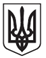 КОМІСІЯ З РЕГУЛЮВАННЯ АЗАРТНИХ ІГОР ТА ЛОТЕРЕЙ
 (КРАІЛ)вул. Б. Грінченка, 3, м. Київ, 01001, тел. (044) 234-02-24, е-mail: info@gc.gov.uaАКТвід __________________________                                                               № 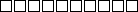         (дата складення акта)складений за результатами проведення планового
 (позапланового) заходу державного нагляду (контролю)
 щодо дотримання суб’єктом господарювання вимог
 законодавства у сфері організації та проведення азартних ігор________________________________________________________________________________(найменування юридичної особи (відокремленого підрозділу)________________________________________________________________________________(місцезнаходження суб’єкта господарювання, номер телефону)________________________________________________________________________________телефаксу та адреса електронної пошти)вид суб’єкта господарювання за класифікацією суб’єктів господарювання (суб’єкт мікро-, малого, середнього або великого підприємництва), ступінь ризику:______________________________________________________________________________________________________види об’єктів та/або види господарської діяльності (із зазначенням коду згідно з КВЕД), щодо яких проводиться захід:___________________________________________________________________________________________________________________________________________Загальна інформація про проведення заходу державного нагляду (контролю):Строк проведення заходу державного нагляду (контролю):Дані про останній проведений захід державного нагляду (контролю):Особи, що беруть участь у проведенні заходу державного нагляду (контролю):посадові особи органу державного нагляду (контролю):________________________________________________________________________________ (найменування посади, прізвище, власне ім’я та по батькові (за наявності))керівник суб’єкта господарювання або уповноважена ним особа:________________________________________________________________________________ (найменування посади, прізвище, власне ім’я та по батькові (за наявності))треті особи:______________________________________________________________________ ________________________________________________________________________________ (найменування посади, прізвище, власне ім’я та по батькові (за наявності))Процес проведення заходу (його окремої дії) фіксувався:ПЕРЕЛІК
 питань щодо проведення заходу
 державного нагляду (контролю)Перелік питань щодо проведення заходу державного нагляду (контролю):загальні питання стосовно дотримання суб’єктом господарювання вимог законодавства до діяльності у сфері організації та проведення азартних ігор, визначений згідно з додатком 1 до цього Акта;стосовно дотримання суб’єктом господарювання вимог законодавства до діяльності у сфері організації та проведення азартних ігор у закладах казино, визначений згідно з додатком 2 до цього Акта;стосовно дотримання суб’єктом господарювання вимог законодавства до діяльності у сфері організації та проведення азартних ігор у казино в мережі Інтернет, визначений згідно з додатком 3 до цього Акта;стосовно дотримання суб’єктом господарювання вимог законодавства до діяльності у сфері організації та проведення букмекерської діяльності, визначений згідно з додатком 4 до цього Акта;стосовно дотримання суб’єктом господарювання вимог законодавства до діяльності у сфері організації та проведення азартних ігор у залах гральних автоматів, визначений згідно з додатком 5 до цього Акта;стосовно дотримання суб’єктом господарювання вимог законодавства до діяльності у сфері організації та проведення організаторів азартних ігор в покер в мережі Інтернет, визначений згідно з додатком 6 до цього Акта.ПЕРЕЛІК
 нормативно-правових актів, відповідно
 до яких складено перелік питань для проведення
 заходу державного нагляду (контролю)ОПИС
 виявлених порушень вимог законодавстваЗа результатами проведення заходу державного нагляду (контролю) встановлено: відсутність порушень вимог законодавства;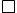  наявність порушень вимог законодавства.Інформація про потерпілих (за наявності):________________________________________________________________________________Положення законодавства, якими встановлено відповідальність за порушення вимог законодавства (за наявності): _____________________________________________________________________________________________________________________________________ПЕРЕЛІК
 питань для суб’єктів господарювання
 щодо здійснення контролю за діями (бездіяльністю)
 посадових осіб органу державного нагляду (контролю)***Пояснення, зауваження або заперечення щодо проведеного заходу
державного нагляду (контролю) та цього акта перевірки***Оцінка суб’єкта господарювання щодо професійного рівня посадових осіб органу державного нагляду (контролю), які проводили захід***
(від 1 до 10, де 10 – найвища схвальна оцінка)__________
*** Ця частина акта заповнюється за бажанням суб’єкта господарювання (керівником суб’єкта господарювання або уповноваженою ним особою).Посадові особи органу державного нагляду (контролю):Керівник суб’єкта господарювання або уповноважена ним особаТреті особи, які брали участь у проведенні заходу державного нагляду (контролю):Примірник цього акта на  сторінках отримано :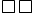 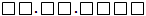 Відмітка про відмову від підписання керівником суб’єкта господарювання або уповноваженою ним особою, третіми особами цього акта.Додаток 1
до Акта, складеного за результатами
проведення планового (позапланового)
заходу державного нагляду (контролю)
щодо дотримання суб’єктом господарювання
вимог законодавства у сфері організації
та проведення азартних ігорПЕРЕЛІК
 загальних питань щодо проведення заходу державного нагляду (контролю)
 стосовно дотримання суб’єктом господарювання вимог законодавства
 до діяльності у сфері організації та проведення азартних ігор__________
  * Заповнюється керівником суб’єкта господарювання або уповноваженою ним особою у добровільному порядку шляхом присвоєння кожному з питань від 1 до 4 балів, де 4 позначає питання щодо вимоги законодавства, дотримання якої має найбільше адміністративне, фінансове або будь-яке інше навантаження на суб’єкта господарювання, а 1 – питання щодо вимоги законодавства, дотримання якої не передбачає такого навантаження на суб’єкта господарювання.** Питання перевіряється з дня введення в експлуатацію Державної системи онлайн-моніторингу відповідним рішенням КРАІЛ      _______________________________________________________________________________Додаток 2
до Акта, складеного за результатами
проведення планового (позапланового)
заходу державного нагляду (контролю)
щодо дотримання суб’єктом господарювання
вимог законодавства у сфері організації
та проведення азартних ігорПЕРЕЛІК
 питань щодо проведення заходу державного нагляду
 (контролю) стосовно дотримання суб’єктом господарювання
 вимог законодавства до діяльності у сфері
 організації та проведення азартних ігор у закладах казино__________
  * Заповнюється керівником суб’єкта господарювання або уповноваженою ним особою у добровільному порядку шляхом присвоєння кожному з питань від 1 до 4 балів, де 4 позначає питання щодо вимоги законодавства, дотримання якої має найбільше адміністративне, фінансове або будь-яке інше навантаження на суб’єкта господарювання, а 1 - питання щодо вимоги законодавства, дотримання якої не передбачає такого навантаження на суб’єкта господарювання.** Питання перевіряється з дня введення в експлуатацію Державної системи онлайн-моніторингу відповідним рішенням КРАІЛ            _____________________________________________________________________________Додаток 3
до Акта, складеного за результатами
проведення планового (позапланового)
заходу державного нагляду (контролю)
щодо дотримання суб’єктом господарювання
вимог законодавства у сфері організації
та проведення азартних ігорПЕРЕЛІК
 питань щодо проведення заходу державного нагляду
 (контролю) стосовно дотримання суб’єктом господарювання
 вимог законодавства до діяльності у сфері організації
 та проведення азартних ігор у казино в мережі Інтернет__________
  * Заповнюється керівником суб’єкта господарювання або уповноваженою ним особою у добровільному порядку шляхом присвоєння кожному з питань від 1 до 4 балів, де 4 позначає питання щодо вимоги законодавства, дотримання якої має найбільше адміністративне, фінансове або будь-яке інше навантаження на суб’єкта господарювання, а 1 - питання щодо вимоги законодавства, дотримання якої не передбачає такого навантаження на суб’єкта господарювання.** Питання перевіряється з дня введення в експлуатацію Державної системи онлайн-моніторингу відповідним рішенням КРАІЛ.      ______________________________________________________________________________________Додаток 4
до Акта, складеного за результатами
проведення планового (позапланового)
заходу державного нагляду (контролю)
щодо дотримання суб’єктом господарювання
вимог законодавства у сфері організації
та проведення азартних ігорПЕРЕЛІК
питань щодо проведення заходу державного
 нагляду (контролю) стосовно дотримання суб’єктом
 господарювання вимог законодавства до діяльності у сфері
 організації та проведення букмекерської діяльності_________
  * Заповнюється керівником суб’єкта господарювання або уповноваженою ним особою у добровільному порядку шляхом присвоєння кожному з питань від 1 до 4 балів, де 4 позначає питання щодо вимоги законодавства, дотримання якої має найбільше адміністративне, фінансове або будь-яке інше навантаження на суб’єкта господарювання, а 1 - питання щодо вимоги законодавства, дотримання якої не передбачає такого навантаження на суб’єкта господарювання.** Питання перевіряється з дня введення в експлуатацію Державної системи онлайн-моніторингу відповідним рішенням КРАІЛ.   _______________________________________________________________________________________Додаток 5
до Акта, складеного за результатами
проведення планового (позапланового)
заходу державного нагляду (контролю)
щодо дотримання суб’єктом господарювання
вимог законодавства у сфері організації
та проведення азартних ігорПЕРЕЛІК
 питань щодо проведення заходу державного нагляду
 (контролю) стосовно дотримання суб’єктом
  господарювання вимог законодавства до діяльності у сфері
 організації та проведення азартних ігор у залах гральних автоматів__________
  * Заповнюється керівником суб’єкта господарювання або уповноваженою ним особою у добровільному порядку шляхом присвоєння кожному з питань від 1 до 4 балів, де 4 позначає питання щодо вимоги законодавства, дотримання якої має найбільше адміністративне, фінансове або будь-яке інше навантаження на суб’єкта господарювання, а 1 - питання щодо вимоги законодавства, дотримання якої не передбачає такого навантаження на суб’єкта господарювання.** Питання перевіряється з дня введення в експлуатацію Державної системи онлайн-моніторингу відповідним рішенням КРАІЛ.      _____________________________________________________________________________________Додаток 6
до Акта, складеного за результатами
проведення планового (позапланового)
заходу державного нагляду (контролю)
щодо дотримання суб’єктом господарювання
вимог законодавства у сфері організації
та проведення азартних ігорПЕРЕЛІК
 питань щодо проведення заходу державного нагляду
 (контролю) стосовно дотримання суб’єктом
 господарювання вимог законодавства до діяльності у сфері
 організації та проведення азартних ігор в покер в мережі Інтернет__________
  * Заповнюється керівником суб’єкта господарювання або уповноваженою ним особою у добровільному порядку шляхом присвоєння кожному з питань від 1 до 4 балів, де 4 позначає питання щодо вимоги законодавства, дотримання якої має найбільше адміністративне, фінансове або будь-яке інше навантаження на суб’єкта господарювання, а 1 - питання щодо вимоги законодавства, дотримання якої не передбачає такого навантаження на суб’єкта господарювання.** Питання перевіряється з дня введення в експлуатацію Державної системи онлайн-моніторингу відповідним рішенням КРАІЛ             _____________________________________________________________________________________Розпорядчий документ, на виконання якого проводиться захід державного нагляду (контролю),
від 
№ 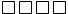 Посвідчення (направлення)від 
№ Тип заходу державного нагляду (контролю): плановий позаплановийФорма заходу державного нагляду (контролю): перевірка ревізія обстеження огляд інша форма, визначена законом_____________________________________(назва форми заходу)ПочатокПочатокПочатокПочатокПочатокЗавершенняЗавершенняЗавершенняЗавершенняЗавершеннячисломісяцьрікгодинихвилиничисломісяцьрікгодинихвилиниПлановийПозаплановий не було не було був з 
по Акт перевірки № 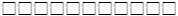 Розпорядження або припис щодо усунення порушень: не видавався;  видавався;його вимоги:  виконано;  невиконано був з 
по Акт перевірки № Розпорядження або припис щодо усунення порушень: не видавався;  видавався;його вимоги:  виконано;  невиконано суб’єктом господарювання засобами аудіотехніки суб’єктом господарювання засобами відеотехніки посадовою особою органу
державного нагляду (контролю) засобами аудіотехніки посадовою особою органу
державного нагляду (контролю) засобами відеотехніки№з/пНормативно-правовий актНормативно-правовий актДата і номер державної реєстрації нормативно-правового акта у Мін’юсті№з/пнайменуваннядата і номерДата і номер державної реєстрації нормативно-правового акта у Мін’юстіЗаконЗаконЗаконЗакон1.Закон України «Про державне регулювання діяльності щодо організації та проведення азартних ігор»14 липня 2020 року № 768-ІХПостанова Кабінету Міністрів УкраїниПостанова Кабінету Міністрів УкраїниПостанова Кабінету Міністрів УкраїниПостанова Кабінету Міністрів України2.Ліцензійні умови провадження діяльності у сфері організації та проведення азартних ігор у гральних закладах казино21 грудня 2020 року № 13413.Ліцензійні умови провадження діяльності у сфері організації та проведення азартних ігор у залах гральних автоматів21 грудня 2020 року № 13414.Ліцензійні умови провадження діяльності у сфері організації та проведення букмекерської діяльності в букмекерських пунктах та в мережі Інтернет21 грудня 2020 року № 13415.Ліцензійні умови провадження діяльності у сфері організації та проведення азартних ігор казино в мережі Інтернет21 грудня 2020 року № 13416.Ліцензійні умови провадження діяльності у сфері організації та проведення азартних ігор в покер в мережі Інтернет21 грудня 2020 року № 1341Рішення КРАІЛРішення КРАІЛРішення КРАІЛРішення КРАІЛ7.Перелік грального обладнання, що підлягає сертифікації 01 квітня 2021 року № 128 06 квітня 2021 року
 за № 453/360758.Принципи відповідальної гри11 серпня 2021 року № 483 31 серпня 2021 року
 за № 1141/367639.Порядок формування і ведення Реєстру осіб, яким обмежено доступ до гральних закладів та/або участь в азартних іграх22 квітня 2021 року№ 167 03 червня 2021 року
 за № 747/3636910.Опис ідентифікаційної картки гравця 30 серпня 2021 року № 522 17 вересня 2021 року
 за № 1222/3684411.Перелік звітності організаторів азартних ігор та Порядок подання звітності організаторами азартних ігор22 квітня 2022 року № 13525 травня 2022 року
за № 566/3790212.Порядок недопуску до участі в азартних іграх осіб, яким обмежено доступ до участі в азартних іграх, та осіб, у яких виражена ігрова залежність (лудоманія)29 листопада 2022  року № 395 12 січня 2023 року
 за № 69/3912513.Порядок відшкодування фінансової шкоди внаслідок бездіяльності організатора азартних ігор29 листопада 2022 року № 396 13 січня 2023 року
 за № 73/3912914.Вимоги щодо боротьби з вираженою ігровою залежністю (лудоманією)13 грудня 2022  року № 423 03 лютого 2023 року  за № 219/3927515.Порядок проведення інспектування грального обладнання19 грудня 2022 року № 453 03 лютого 2023 року
 за № 233/3928916.Порядок отримання інформації Комісією з регулювання азартних ігор та лотерей07 листопада 2023 року № 373 23 листопада  2023 року за № 2028/41084№ з/пВимоги законодавства, які було порушено, із зазначенням відповідних статей (частин, пунктів, абзаців тощо)Опис фактичних обставин та відповідних доказів (письмових, речових, електронних або інших), що підтверджують наявність порушення вимог законодавстваОпис негативних наслідків, що настали в результаті порушення вимог законодавства (за наявності)Ризик настання негативних наслідків від провадження господарської діяльності (зазначається згідно з формою визначення ризиків настання негативних наслідків від провадження господарської діяльності)Питання щодо здійснення контролюПитання щодо здійснення контролюВідповіді на питанняВідповіді на питанняВідповіді на питанняЗакон України
«Про основні засади державного нагляду (контролю) у сфері господарської діяльності»Питання щодо здійснення контролюПитання щодо здійснення контролютакнідотримання вимог законодавства не є обов’язковим для посадових осібЗакон України
«Про основні засади державного нагляду (контролю) у сфері господарської діяльності»1Про проведення планового заходу державного нагляду (контролю) суб’єкт господарювання письмово повідомлений не пізніше ніж за 10 днів до дня здійснення такого заходуЧастина четверта статті 52Посвідчення (направлення) на проведення заходу державного нагляду (контролю) та службове посвідчення, що засвідчує посадову особу органу державного нагляду (контролю), пред’явленоЧастина п’ята статті 7, абзац четвертий статті 103Копію посвідчення (направлення) на проведення заходу державного нагляду (контролю) наданоЧастина п’ята статті 7, абзаци четвертий, сьомий статті 104Перед початком проведення заходу державного нагляду (контролю) посадовими особами органу державного нагляду (контролю) внесено запис про проведення такого заходу до відповідного журналу суб’єкта господарювання (у разі його наявності)Частина дванадцята статті 45Під час проведення позапланового заходу державного нагляду (контролю) розглядалися лише ті питання, які стали підставою для його проведення і зазначені у направленні (посвідченні) на проведення такого заходуЧастина першастатті 6№ з/пПояснення, зауваження або запереченняПрізвище, власне ім’я, по батькові (за наявності) посадової особи
органу державного нагляду (контролю)Професійна компетентністьДоброчесність(посада)(підпис)(прізвище, власне ім’я та по батькові (за наявності))(посада)(підпис)(прізвище, власне ім’я та по батькові (за наявності))(посада)(підпис)(прізвище, власне ім’я та по батькові (за наявності))(посада)(підпис)(прізвище, власне ім’я та по батькові (за наявності))(посада)(підпис)(прізвище, власне ім’я та по батькові (за наявності))(посада)(підпис)(прізвище, власне ім’я та по батькові (за наявності))№з/пПитання щодо дотримання суб’єктом господарювання вимог законодавстваСтупінь ризику суб’єкта господа-рюванняПозиція суб’єкта господа-рювання щодо негатив-ного впливу вимоги
законода-вства (від 1 до 4 балів)*Відповіді на питанняВідповіді на питанняВідповіді на питанняНормативне обґрунтування№з/пПитання щодо дотримання суб’єктом господарювання вимог законодавстваСтупінь ризику суб’єкта господа-рюванняПозиція суб’єкта господа-рювання щодо негатив-ного впливу вимоги
законода-вства (від 1 до 4 балів)*такніНе розглядалосяНормативне обґрунтування123456781.Суб’єкт господарювання здійснює дозволену діяльність у сфері організації та проведення азартних ігор відповідно до наявної ліцензії на провадження відповідного виду господарської діяльності, яка отримана в установленому законом порядкуВисокийСередній НезначнийЧастина перша статті 2, пункт 2 частини шостої статті 2 Закону України«Про державне регулювання діяльності щодо організації та проведення азартних ігор» (далі – Закон)2.Суб’єкт господарювання не проводить азартні ігри та не розміщує гральні заклади на тимчасово окупованій території УкраїниВисокийСередній НезначнийПункт 1 частини шостої статті 2 Закону3.Суб’єкт господарювання є юридичною особою - резидентом України, яка утворена та провадить діяльність на території України в установленому законом порядку і основним видом діяльності якої є організація та проведення азартних ігорВисокийСередній НезначнийПункт 1 частини першоїстатті 14 Закону4.Суб’єкт господарювання має статутний (складений) капітал, що сформовано грошовими коштами на суму не менше
тридцяти мільйонів гривеньВисокийСередній НезначнийПункт 2 частини першоїстатті 14Закону5.Статутний (складений) капітал суб’єкта господарювання не сформовано за рахунок бюджетних коштів (крім випадку формування статутного (складеного) капіталу особи, яка має у власності іподром та планує здійснювати або здійснює діяльність з організації та проведення парі тоталізатора на такому іподромі)ВисокийСередній НезначнийПункт 3 частини першоїстатті 14 Закону6.Керівники, головний бухгалтер, власники істотної участі та кінцеві бенефіціарні власники суб’єкта господарювання мають бездоганну ділову репутацію та не є громадянами держави, визнаної згідно із законом державою-окупантом та/або визнаної державою-агресором по відношенню до УкраїниВисокийСередній НезначнийПункт 4 частини першоїстатті 14 Закону8.Кінцеві бенефіціарні власники суб’єкта господарювання не є резидентами іноземної держави, визнаної згідно із законом державою-окупантом та/або державою-агресором по відношенню до УкраїниВисокийСередній НезначнийПункт 7 частини першоїстатті 14 Закону9.Суб’єкт господарювання не має у складі учасників (акціонерів) органів місцевого самоврядування або юридичних осіб, внесених до Реєстру неприбуткових установ та організацій (крім учасників (акціонерів) особи, яка має у власності іподром та планує здійснювати або здійснює діяльність з організації та проведення парі тоталізатора на такому іподромі)ВисокийСередній НезначнийПункт 5 частини першоїстатті 14 Закону10.Суб’єкт господарювання прямо чи опосередковано не контролюється у значенні, наведеному у статті 1 Закону України «Про захист економічної конкуренції», резидентами іноземної держави, визнаної згідно із законом державою-окупантом та/або державою-агресором по відношенню до України,
або діє в їх інтересахВисокийСередній НезначнийПункт 6 частини першоїстатті 14 Закону11.Учасники (акціонери) суб’єкта господарювання не є кінцевими бенефіціарними власниками резидента іноземної держави, визнаної згідно із законом державою-окупантом та/або державою-агресором по відношенню до УкраїниВисокийСередній НезначнийПункт 8 частини першоїстатті 14 Закону12.Суб’єкт господарювання не володіє прямо або опосередковано (через іншу фізичну чи юридичну особу) будь-якою часткою резидента іноземної держави, держави, визнаної згідно із законом державою-окупантом та/або державою-агресором по відношенню до УкраїниВисокийСередній НезначнийПункт 9 частини першоїстатті 14 Закону13.Суб’єкт господарювання не має серед учасників (засновників, акціонерів) юридичних осіб, зареєстрованих у державах, внесених Групою з розробки фінансових заходів боротьби з відмиванням грошей (FATF) до переліку держав, що не співпрацюють або співпрацюють неналежним чином у сфері запобігання та протидії легалізації (відмиванню) доходів, одержаних злочинним шляхом, фінансуванню тероризму та фінансуванню розповсюдження зброї масового знищенняВисокийСередній НезначнийПункт 10 частини першоїстатті 14 Закону; підпункт 10 пункту 21 Ліцензійнихумов провадження діяльності у сфері організації та проведення азартних ігор у гральних закладах казино; підпункт 10 пункту 21 Ліцензійних умов провадження діяльності у сфері організації та проведення азартних ігор у залах гральних автоматів;підпункт 8 пункту 21 Ліцензійних умов провадження діяльності у сфері організації та проведення букмекерської діяльності в букмекерських пунктах та в мережі Інтернет;підпункт 10 пункту 19 Ліцензійних умов провадження діяльності у сфері організації та проведення азартних ігор казино в мережі Інтернет;підпункт 10 пункту 19 Ліцензійних умов провадження діяльності у сфері організації та проведення азартних ігор в покер в мережі Інтернет, затверджених постановою Кабінету Міністрів України від 21 грудня 2020 року № 1341 14.Суб’єкт господарювання не є банком чи іншою фінансовою установою, підприємством, установою чи організацією, включеною до Реєстру неприбуткових установ та організацій, юридичною особою, щодо якої за рішенням суду, що набрало законної сили, є заборона займатися організацією та проведенням азартних ігорВисокийСередній НезначнийЧастина друга статті 14 Закону15.Суб’єкт господарювання оформив цільовий банківський депозит чи банківську гарантію здійснення виплати виграшів на суму 7 200
(сім тисяч двісті) розмірів мінімальної заробітної плати, встановленої на        1 січня поточного рокуВисокийСередній НезначнийЧастина третястатті 14 Закону16.Суб’єкт господарювання не має працівників - фізичних осіб молодше 21 рокуВисокийСередній НезначнийЧастина четверта статті 14 Закону17.Працівниками суб’єкта господарювання та іншими особами, залученими до надання послуг організаторам азартних ігор, є особи, які на момент початку роботи досягли 21-річного вікуВисокийСередній НезначнийЧастина другастатті 19 Закону18.Суб’єкт господарювання, його посадові особи відповідають організаційним, кваліфікаційним, фінансово-економічним та іншим вимогам, передбаченим Законом та ліцензійними умовамиВисокийСередній НезначнийЧастина п’ята статті 14 Закону19.Суб’єкт господарювання повідомив КРАІЛ про будь-які зміни даних, зазначені у документах організатора азартних ігор, що зберігаються в ліцензійній справі протягом одного місяця з дня, наступного за днем їх настанняВисокийСередній НезначнийПункт 22 частини першої статті 15 Закону; пункт 13 Ліцензійних умов провадження діяльності у сфері організації та проведення азартних ігор у гральних закладах казино; пункт 13 Ліцензійних умов провадження діяльності у сфері організації та проведення азартних ігор у залах гральних автоматів;пункт 13 Ліцензійних умов провадження діяльності у сфері організації та проведення букмекерської діяльності в букмекерських пунктах та в мережі Інтернет;пункт 13 Ліцензійних умов провадження діяльності у сфері організації та проведення азартних ігор казино в мережі Інтернет;пункт 13 Ліцензійних умов провадження діяльності у сфері організації та проведення азартних ігор в покер в мережі Інтернет, затверджених постановою Кабінету Міністрів України від 21 грудня 2020 року № 134120.Суб’єкт господарювання проводить діяльність з використанням сертифікованого грального обладнанняВисокийСередній НезначнийАбзац сьомий частини першоїстатті 2 Закону21.Суб’єкт господарювання проводить азартні ігри з використанням сертифікованого грального обладнання, підключеного до онлайн-системи організатора азартних ігор, яка пов’язана каналами зв’язку із Державною системою онлайн-моніторингу**ВисокийСередній НезначнийПункт 4 частини шостоїстатті 2 Закону;абзац сьомий частини першоїстатті 2 Закону;пункт 5 частини шостоїстатті 2 Закону;частина другастатті 23 Закону22.Онлайн-система суб’єкта господарювання забезпечує прийняття ставок, захист даних від втрати, перекручення, підробки, знищення, копіювання, несанкціонованого доступу та будь-якого іншого стороннього (несанкціонованого) втручання в роботу онлайн-системи або створення умов для заздалегідь визначеного результату гри**ВисокийСередній НезначнийЧастина третя статті 23 Закону;пункт 19 частини першої статті 15 Закону23.Технічні засоби онлайн-системи організації азартних ігор, за допомогою яких суб’єкт господарювання надає послуги, розміщуються виключно на території УкраїниВисокийСередній НезначнийЧастина третястатті 23 Закону24.Інформація в онлайн-системі суб’єкта господарювання обробляється виключно на території УкраїниВисокийСередній НезначнийЧастина третястатті 23 Закону25.Суб’єкт господарювання забезпечив проведення сертифікації та інспектування онлайн-системи організатора азартних ігор суб’єктами сертифікації, внесеними КРАІЛ до переліку суб’єктів сертифікаціїВисокийСередній НезначнийЧастина четвертастатті 23 Закону26.Онлайн-система суб’єкта господарювання містить інформацію, передбачену пунктом 7 частини першої статті 15 Закону, та пов’язана каналами зв’язку (в режимі реального часу) з Державною системою онлайн-моніторингу **ВисокийСередній НезначнийПункт 7 частини першоїстатті 15 Закону27.Суб’єкт господарювання використовує послуги з постачання та/або надання програмного забезпечення, що безпосередньо використовується у сфері організації та проведення азартних ігор, від суб’єктів, які мають ліцензію з надання послуг у сфері організації та проведення азартних ігорВисокийСередній НезначнийЧастина друга статті 2 Закону28.Суб’єкт господарювання має доступ до інформації Реєстру осіб, яким обмежено доступ до гральних закладів та/або участь в азартних іграхВисокийСередній НезначнийЧастина третястатті 5 Закону, 29.Суб’єкт господарювання забезпечив у встановленому порядку проведення сертифікації та інспектування грального обладнання суб’єктами сертифікації, та не використовує несертифіковане гральне обладнання щодо якого встановлена вимога про обов’язкову сертифікаціюВисокийСередній НезначнийПункт 23 частини першоїстатті 15 Закону;частина першастатті 22 Закону;підпункт 22 пункту 25, пункт 38 Ліцензійних умов провадження діяльності у сфері організації та проведення азартних ігор у гральних закладах казино;підпункт 18 пункту 22, пункт 36 Ліцензійних умов провадження діяльності у сфері організації та проведення азартних ігор у залах гральних автоматів;підпункт 22 пункту 25, пункт 46 Ліцензійних умов провадження діяльності у сфері організації та проведення букмекерської діяльності в букмекерських пунктах та в мережі Інтернет;підпункт22 пункту 25, пункт 40 Ліцензійних умов провадження діяльності у сфері організації та проведення азартних ігор казино в мережі Інтернет;підпункт 18 пункту 22, пункт 37 Ліцензійних умов провадження діяльності у сфері організації та проведення азартних ігор в покер в мережі Інтернет, затверджених постановою Кабінету Міністрів України від 21 грудня 2020 року № 1341;Порядок проведення інспектування грального обладнання, затверджений рішенням КРАІЛ від 19 грудня 2022 року № 453, зареєстрований в Міністерстві юстиції України03 лютого 2023 року за № 233/3928930.Сертифікація та інспектування грального обладнання на відповідність встановленим технічним вимогам (стандартам) проводились відповідно до встановленого порядку суб’єктами сертифікації, перелік яких визначений КРАІЛВисокийСередній НезначнийАбзац перший частини другоїстатті 22 Закону; Порядок проведення інспектування грального обладнання, затверджений рішенням КРАІЛ від 19 грудня 2022 року № 453, зареєстрований в Міністерстві юстиції України03 лютого 2023 року за № 233/3928931.Суб’єкт господарювання має сертифікат відповідності стандартам, який видано
суб’єктом сертифікації, який надає послуги із сертифікації грального обладнанняВисокийСередній НезначнийЧастина п’ятастатті 22 Закону32.Суб’єкт господарювання підключив гральне обладнання (крім гральних столів, у тому числі з кільцем рулетки) до Державної системи онлайн-моніторингу не пізніше:1) десяти днів з дня отримання ліцензії у разі першого підключення до Державної системи онлайн-моніторингу нового організатора азартних ігор (для онлайн-систем організаторів азартних ігор);2) дня отримання ліцензії на гральне обладнання (гральний автомат)**ВисокийСередній НезначнийАбзаци третій – п’ятий частини четвертоїстатті 22 Закону33.Суб’єкт господарювання не має підключення до грального обладнання елементів (обладнання), використання яких не передбачено документацією з експлуатації, та елементів, що можуть вплинути на роботу грального обладнання, які не були сертифіковані суб’єктом сертифікаціїВисокийСередній НезначнийЧастина сьомастатті 22 Закону34.Суб’єкт господарювання не вносив зміни (модифікації) до грального обладнання, здійснення яких не погоджено розробником такого грального обладнання або якщо це не передбачено технічною та програмною документацією грального обладнанняВисокийСередній НезначнийАбзац перший частини восьмоїстатті 22 Закону35.Суб’єкт господарювання не підключав до грального обладнання елементів (обладнання), використання яких не передбачено документацією з експлуатації, крім підключення до онлайн-системи організатора азартних ігор чи Державної системи онлайн-моніторингу**ВисокийСередній НезначнийАбзац другий частини восьмої статті 22 Закону36.У конструкцію сертифікованого грального обладнання не вносились зміни, не передбачені конструкторсько-технологічною та програмною документацією виробникаВисокийСередній НезначнийЧастина шістнадцята статті 22 Закону37.Програмне забезпечення грального обладнання суб’єкта господарювання є ліцензованим та сертифікованим на предмет відповідності національним або міжнародним стандартамВисокийСередній НезначнийЧастина сімнадцята статті 22 Закону38.Суб’єкт господарювання дотримується правил проведення азартних ігорВисокийСередній НезначнийПункт 2 частини першоїстатті 15 Закону39.Суб’єкт господарювання дотримується вимог Закону України «Про запобігання та протидію легалізації (відмиванню) доходів, одержаних злочинним шляхом, фінансуванню тероризму та фінансуванню розповсюдження зброї масового знищення» та інших нормативно-правових актів, що регулюють діяльність у сфері запобігання та протидії легалізації (відмиванню) доходів, одержаних злочинним шляхом, фінансуванню тероризму та фінансуванню розповсюдження зброї масового знищенняВисокийСередній НезначнийПункт 4 частини першоїстатті 15 Закону40.Суб’єкт господарювання вживає заходів для недопущення виплати (видачі) виграшу (призу) або його еквівалента, повернення ставок будь-яким третім особам, у тому числі особам, на користь яких гравець пропонує здійснити виплату або повернення (крім випадків звернення щодо повернення ставок, зроблених неповнолітньою, недієздатною особою або особою, цивільна дієздатність якої обмежена, або особою, внесеною до Реєстру осіб, яким обмежено доступ до гральних закладів та/або участь в азартних іграх, якщо особа, яка звертається за поверненням ставки, є законним представником такої особи)ВисокийСередній НезначнийПункт 12 частини першоїстатті 15 Закону;підпункт 11 пункту 25 Ліцензійних умовпровадження діяльності у сфері організації та проведення азартних ігор у гральних закладах казино; підпункт 11 пункту 25 Ліцензійних умов провадження діяльності у сфері організації та проведення азартних ігор у залах гральних автоматів;підпункт 11 пункту 25 Ліцензійних умов провадження діяльності у сфері організації та проведення букмекерської діяльності в букмекерських пунктах та в мережі Інтернет;підпункт 10 пункту 22 Ліцензійних умов провадження діяльності у сфері організації та проведення азартних ігор казино в мережі Інтернет;підпункт 10 пункту 22 Ліцензійних умов провадження діяльності у сфері організації та проведення азартних ігор в покер в мережі Інтернет, затверджених постановою Кабінету Міністрів України від 21 грудня 2020 року № 134141.Суб’єкт господарювання провадить облік ігрових замінників гривні (у разі їх використання)ВисокийСередній НезначнийПункт 14 частини першоїстатті 15 Закону42.Суб’єкт господарювання вживав заходів для запобігання порушенню законодавства гравцями, відвідувачами, працівниками організатора азартних ігорВисокийСередній НезначнийПункт 16 частини першоїстатті 15 Закону43.Суб’єкт господарювання не примушує відвідувачів до участі в азартних іграхВисокийСередній НезначнийЧастина другастатті 15 Закону44.Суб’єкт господарювання не приймає ставки у кредит (із розстроченням платежу) або з наступною оплатою, крім оплати ставки кредитними або дебетовими картками за наявності авторизації платежуВисокийСередній НезначнийЧастина четверта статті 15 Закону45.Правила проведення азартних ігор суб’єкта господарювання містять положення про заборону участі в азартній грі осіб, які не досягли 21-річного віку, обмежено дієздатних та недієздатних осіб, а також осіб, внесених до Реєстру осіб, яким обмежено доступ до гральних закладів
та/або участь в азартних іграхВисокийСередній НезначнийЧастина першастатті 20 Закону46.Правила проведення азартних ігор суб’єкта господарювання, складені державною та англійською мовами, розміщуються у гральних закладах у доступному для відвідувачів та гравців місці або на вебсайті чи в мобільному додатку у разі здійснення організатором азартних ігор діяльності в мережі Інтернет на підставі відповідної ліцензіїВисокийСередній НезначнийЧастина друга статті 20 Закону47.Правила азартних ігор суб’єкта господарювання складені державною та англійською мовами (іншими мовами за бажанням), мають бути пронумеровані, переплетені, завірені підписом уповноваженої особи організатора, скріплені печаткою організатора (за наявності)ВисокийСередній НезначнийЧастина третястатті 20 Закону48.Правила проведення азартних ігор суб’єкта господарювання не суперечать законодавствуВисокийСередній НезначнийЧастина четверта статті 20 Закону49.Правила проведення азартних ігор суб’єкта господарювання містять порядок участі в кожній азартній грі, що організовується і проводиться організаторомВисокийСередній НезначнийЧастина п’ята статті 20 Закону50.Правила кожної азартної гри суб’єкта господарювання містять деталізований порядок участі у даному виді азартної гри, зокрема порядок та строки внесення ставок, виплати (видачі) виграшів (призів), права та обов’язки гравця та організатора азартних ігор під час азартної гриВисокийСередній НезначнийЧастина шоста статті 20 Закону51.Суб’єкт господарювання не надає гравцю позики для участі у грі, не розміщує у гральних закладах банківські та кредитні установи, ломбарди, банкомати, пункти обміну валютВисокийСередній НезначнийЧастина четверта статті 15 Закону52.Суб’єкт господарювання вживає заходів для боротьби з ігровою залежністю (лудоманією), у тому числі шляхом розміщення у загальному доступі в місцях провадження діяльності у сфері організації та проведення азартних ігор інформаційні матеріали щодо гральної залежності та відповідальної гри, зокрема про обмеження віку гравця, шанси на виграш, принципи відповідальної гри, ознаки патологічної та проблемної гральної залежності та про місця, де можна отримати допомогу в разі гральної залежності, які викладені державною мовою та переведені на англійську мовуВисокийСередній НезначнийПункт 20 частини першої статті 15 Закону;частина третястатті 16 Закону53.Суб’єкт господарювання не приймає ставки від осіб, які не можуть бути гравцями відповідно до ЗаконуВисокийСередній НезначнийЧастина першастатті 16 Закону54.Суб’єкт господарювання дотримується принципів відповідальної гри щодо забезпечення ідентифікації гравця (гравців) та відвідувача (відвідувачів) у порядку, визначеному Законом, у гральному закладі та ідентифікації гравця (гравців) під час провадження діяльності в мережі ІнтернетВисокийСередній НезначнийПункт 1 частини другоїстатті 16 Закону; Принципи відповідальної гри, затверджені рішенням КРАІЛ від 11 серпня 2021 року, зареєстровані в Міністерстві юстиції України 31 серпня 2021 року за № 1141/36763 55.Суб’єкт господарювання дотримується принципів відповідальної гри щодо недопущення до участі в азартних іграх осіб, яким обмежено доступ до участі в азартних іграх, та осіб, у яких виражена ігрова залежність (лудоманія) у випадках та порядку, встановлених КРАІЛВисокийСередній НезначнийПункт 2 частини другоїстатті 16 Закону;Принципи відповідальної гри, затверджені рішенням КРАІЛ від 11 серпня 2021 року № 483, зареєстровані в Міністерстві юстиції України 31 серпня 2021 року за № 1141/36763, Порядок недопуску до участі в азартних іграх осіб, яким обмежено доступ до участі в азартних іграх, та осіб, у яких виражена ігрова залежність (лудоманія), затверджений рішенням КРАІЛ від 29 листопада 2022 року № 395, зареєстрований в Міністерстві юстиції України 12 січня 2023 року № 69/3912556.Суб’єкт господарювання не пізніше наступного робочого дня з дня отримання заяви про самообмеження або рішення суду про обмеження у відвідуваннях гральних закладів та участі в азартних іграх вніс відомості про фізичну особу, стосовно якої наявні обмеження участі в азартних іграх, до Реєстру осіб, яким обмежено доступ до гральних закладів та/або участь в азартних іграхВисокийСередній НезначнийЧастина шістнадцята статті 16 Закону,Порядок формування і ведення Реєстру осіб, яким обмежено доступ до гральних закладів та/або участь в азартних іграх, затверджений рішенням КРАІЛ від 22 квітня 2021 року№ 167, зареєстрований в Міністерстві юстиції України 03 червня 2021 року за № 747/36369 (далі – Рішення КРАІЛ № 167)  57.Суб’єкт господарювання письмово повідомив адміністратора Реєстру осіб, яким обмежено доступ до гральних закладів та/або участь в азартних іграх (далі – Реєстр) про необхідність скасування ідентифікаторів доступу до Реєстру прав Користувачів або Реєстраторів, з якими було припинено трудові відносини, не пізніше двох робочих днів після припинення таких відносинВисокийСередній НезначнийАбзац дев’ятий пункту 8Рішення КРАІЛ № 16758.Суб’єкт господарювання не пропонує або не надає гравцям безкоштовно або як винагороду за участь в азартній гріалкогольні напої, пиво, слабоалкогольні напої чи тютюнові вироби або майно, володіння або розпорядження яким передбачає отримання відповідних дозволів або ліцензійВисокийСередній НезначнийЧастина третястатті 15 Закону59.Суб’єкт господарювання забезпечив періодичне проведення інструктажів із персоналом щодо принципів відповідального ставлення до відповідних азартних ігор та заходів, спрямованих на запобігання (попередження) виникненню ігрової залежностіВисокийСередній НезначнийЧастина п’ята статті 16 Закону60.Суб’єкт господарювання дотримується принципів відповідальної гри щодо утримання від надання гравцям будь-яких бонусних виплат, подарунків та/або надання товарів (послуг) у будь-якій формі, використання інших видів заохочення, надання яких прямо чи опосередковано обумовлено настанням факту програшу гравця у відповідній азартній гріВисокийСередній НезначнийПункт 3 частини другоїстатті 16 Закону61.Суб’єкт господарювання, який не забезпечив неможливість участі в азартних іграх осіб, участь яких в таких іграх заборонена Законом та іншими законами, відшкодував фінансову шкоду у десятикратному розмірі програшу таким особам на їх вимогу або на вимогу членів сім’ї таких осіб ВисокийСередній НезначнийАбзац п’ятий частини другоїстатті 16 Закону, Порядок відшкодування фінансової шкоди внаслідок бездіяльності організатора азартних ігор, затверджений рішенням КРАІЛ від 29 листопада2023 року № 396, зареєстрований в Міністерстві юстиції України 13 січня 2022за № 73/3912962.Суб’єкт господарювання забезпечив здійснення ідентифікації (верифікації, встановлення даних) гравця або відвідувача, що проводиться працівником організатора азартних ігор під час першого відвідування грального закладу на підставі оригіналу документа, що посвідчує особу та підтверджує вік, а також до моменту прийняття ставки через мережу Інтернет із застосуванням методів ідентифікації та (або) інших методів верифікації, що використовуються відповідно до законодавства про захист персональних даних та правил організатора азартних ігорВисокийСередній НезначнийЧастина друга статті 17 Закону63.Суб’єкт господарювання забезпечив здійснення вторинної ідентифікації (верифікації, встановлення даних) гравця або відвідувача, що може здійснюватися на підставі ідентифікаційної картки гравця, зокрема в електронному вигляді, виданої гравцю або відвідувачу працівником відповідного організатора азартних ігор, а у разі її відсутності – на підставі оригіналу документа, що посвідчує особу. Інформація, зазначена у картці гравця, відповідає встановленим законодавством вимогамВисокийСередній НезначнийЧастина третя статті 17 Закону64.Суб’єкт господарювання  здійснює ідентифікацію (верифікацію, встановлення даних) гравця в мережі Інтернет за допомогою електронного підпису, sim-картки з підтримкою методу MobileID, методу BankID або інших методів верифікації, що використовуються відповідно до законодавстваВисокийСередній НезначнийЧастина четверта статті 17 Закону65.Суб’єкт господарювання для проведення ідентифікації (верифікації, встановлення даних) гравця в мережі Інтернет використовує правозапитувати у гравця додаткові документи відповідно до правил організатора азартних ігор, зокрема власне зображення гравця з необхідним документом, або вимагає використання засобів відеозв’язкуВисокийСередній НезначнийЧастина п’ята статті 17 Закону66.Суб’єкт господарювання, забезпечив виправлення помилки (описки, друкарської, граматичної) в інформації, що була включена до Реєстру у разі її виявленняВисокийСередній НезначнийПункт 22 Рішення КРАІЛ № 16767.Суб’єкт господарювання зберігає отримані заяви про самообмеження у паперовому вигляді упродовж строків, встановлених законодавствомВисокийСередній НезначнийПункт 23 Рішення КРАІЛ № 16768.Суб’єкт господарювання забезпечує своєчасне, повне та достовірне внесення інформації до РеєструВисокийСередній НезначнийПункт 32 Рішення КРАІЛ № 16769.Суб’єкт господарювання забезпечив здійснення ідентифікації (верифікації, встановлення даних) віку гравця в мережі Інтернет, що проводиться організатором азартних ігор до моменту прийняття ставкиВисокийСередній НезначнийЧастина шоста статті 17 Закону70.Суб’єкт господарювання запровадив процедури (політику), що дають можливість достовірно ідентифікувати (верифікувати, встановити дані) вік гравцяВисокийСередній НезначнийЧастина сьома статті 17 Закону71.Суб’єкт господарювання під час проведення ідентифікації (верифікації, встановлення даних) гравця за допомогою електронного підпису, sim-картки з підтримкою методу MobileID, методу BankID або інших методів верифікації дотримувався законодавства про захист персональних данихВисокийСередній НезначнийЧастина восьма статті 17 Закону72.Суб’єкт господарювання не приймав ставки та не виплачував (видавав) виграші (призи) особам молодше 21 рокуВисокийСередній НезначнийЧастина першастатті 18 Закону73.Суб’єкт господарювання надав суб’єктам протидії корупційним правопорушенням аналітичні відомості про нетипову поведінку гравців, а також про свою підозру щодо можливої нечесної гри (поведінки) відповідно до Закону України «Про запобігання впливу корупційних правопорушень на результати офіційних спортивних змагань»ВисокийСередній НезначнийЧастина п’ята статті 18 Закону74.Суб’єкт господарювання забезпечив повернення особі або її законному представнику кошти в розмірі ставки, у разі якщо ставка підлягає поверненню фізичній особі у строк, визначений правилами проведення відповідної азартної гри,ВисокийСередній НезначнийЧастина восьмастатті 18 Закону75.Суб’єкт господарювання не допускає до відвідування гральних закладів осіб з холодною чи вогнепальною зброєю, крім осіб, які здійснюють охорону відповідного закладу або готелю, особи з вибуховими речовинами, засобами підриву, боєприпасами всіх видів і зразків, навчальними або імітаційними боєприпасами, легкозаймистими рідинами чи займистими твердими речовинами, піротехнічними засобамиВисокийСередній НезначнийЧастина четверта статті 19 Закону76.Щорічна плата за ліцензію на провадження діяльності з організації та проведення азартних ігор за кожен рік дії ліцензії сплачена не пізніше ніж за тридцять днів до початку кожного наступного року дії ліцензіїВисокийСередній НезначнийЧастина четверта статті 49 Закону77.Плата за перший рік дії ліцензій на гральний автомат, гральний стіл, букмекерський пункт сплачена у строк не пізніше десяти робочих днів з дня отримання заявником від Уповноваженого органу повідомлення про прийняття рішення про видачу відповідної ліцензіїВисокийСередній НезначнийЧастина п’ята статті 49 Закону78.Щорічна плата за ліцензії на гральний автомат, гральний стіл, букмекерський пункт за кожен рік дії ліцензії сплачена не пізніше, ніж за тридцять днів до початку кожного наступного року дії ліцензійВисокийСередній НезначнийЧастина шостастатті 49 Закону79.Суб’єкт господарювання дотримується вимог Закону, ліцензійних умов, що регулюють провадження того виду господарської діяльності у сфері організації та проведення азартних ігор, на який він має ліцензію, а також інших нормативно-правових актів УкраїниВисокийСередній НезначнийПункт 1 частини першої статті 15 Закону80.Суб’єкт господарювання вжив заходів для недопущення до гральних закладів та до участі в азартних іграх осіб, які не досягли 21-річного віку, осіб, участь яких в таких іграх заборонена, та осіб стосовно яких наявні обмеження згідно із ЗакономВисокийСередній НезначнийПункт 17 частини першоїстатті 15;пункт 2 частини другої статті 16;частина друга, четверта та шоста статті 18 Закону;підпункт 16 пункту 23 Ліцензійних умов провадження діяльності у сфері організації та проведення азартних ігор у гральних закладах казино; підпункт 16 пункту 25 Ліцензійних умов провадження діяльності у сфері організації та проведення азартних ігор у залах гральних автоматів;підпункт 16 пункту 25 Ліцензійних умов провадження діяльності у сфері організації та проведення букмекерської діяльності в букмекерських пунктах та в мережі Інтернет;підпункт 13 пункту 22 Ліцензійних умов провадження діяльності у сфері організації та проведення азартних ігор казино в мережі Інтернет;підпункт 13 пункту 22 Ліцензійних умов провадження діяльності у сфері організації та проведення азартних ігор в покер в мережі Інтернет, затверджених постановою Кабінету Міністрів України від 21 грудня 2020 року № 1341№з/пПитання щодо дотримання
суб’єктом господарювання
вимог законодавстваСтупінь ризику суб’єкта господа-рюванняПозиція суб’єкта господа-рювання щодо негатив-ного впливу вимоги
законода-вства (від 1 до 4 балів)*Відповіді на питанняВідповіді на питанняВідповіді на питанняНормативне обґрунтування№з/пПитання щодо дотримання
суб’єктом господарювання
вимог законодавстваСтупінь ризику суб’єкта господа-рюванняПозиція суб’єкта господа-рювання щодо негатив-ного впливу вимоги
законода-вства (від 1 до 4 балів)*такніНе розглядалосяНормативне обґрунтування123456781.Суб’єкт господарювання забезпечив зберігання у гральному закладі таких документів або їх копій: документи про право власності або користування приміщенням (свідоцтво про право власності, договір купівлі-продажу, договір оренди тощо), в якому здійснюються організація та проведення азартних ігор, документи про право власності або користування гральним обладнанням (договір купівлі-продажу, договір оренди, видаткова накладна тощо), документи на гральне обладнання та відповідні сертифікатиВисокийСередній НезначнийПункт 9 частини першоїстатті 15 Закону України«Про державне регулювання діяльності щодо організації та проведення азартних ігор»(далі – Закон)2.Суб’єкт господарювання розміщує гральні заклади з дотриманням вимог, передбачених законодавствомВисокийСередній НезначнийПункт 24 частини першої статті 15 Закону3.Суб’єкт господарювання розміщує гральне обладнання виключно у приміщеннях гральних закладів (у спеціальних гральних зонах)(за винятком окремого зберігання організатором азартних ігор непрацюючого або резервного обладнання)(не поширюється на гральне обладнання, що використовується організаторами азартних ігор для провадження діяльності з організації та проведення азартних ігор в мережі Інтернет)ВисокийСередній НезначнийЧастина третя статті 22 Закону4.Кожна одиниця грального обладнання, розміщеного в гральному закладі (крім гральних столів, у тому числі з кільцем рулетки підключена до онлайн-системи організатора азартних ігор, що пов’язана каналами зв’язку з Державною системою онлайн-моніторингу та забезпечує передачу інформації в режимі реального часу до Державної системи онлайн-моніторингу, або напряму до Державної системи онлайн-моніторингу**ВисокийСередній НезначнийЧастина четвертастатті 22 Закону5.Гральні автомати, розміщені в гральному закладі, належать суб’єкту господарювання на праві власності та підключені до Державної системи онлайн-моніторингу або до онлайн-системи організатора азартних ігор, поєднаної каналами зв’язку з Державною системою онлайн-моніторингу**ВисокийСередній НезначнийАбзац другий частини четвертоїстатті 22 Закону6.Суб’єкт господарювання підключив гральне обладнання (крім гральних столів, у тому числі з кільцем рулетки) до Державної системи онлайн-моніторингу не пізніше:1) десяти днів з дня отримання ліцензії у разі першого підключення до Державної системи онлайн-моніторингу нового організатора азартних ігор (для онлайн-систем організаторів азартних ігор);2) дня отримання ліцензії на гральне обладнання (гральний автомат)**ВисокийСередній НезначнийАбзаци третій-п’ятий частини четвертої статті 22 Закону7.На корпусі кожного грального автомата зазначено виробничий номер, рік виробництва, дані про модифікацію та ремонт (за наявності), назва виробникаВисокийСередній НезначнийАбзац перший частини шостоїстатті 22 Закону8.На лицьовому боці корпусу кожного грального автомата зазначається загальний відсоток виграшу (теоретичне повернення гравцю)ВисокийСередній НезначнийАбзац другий частини шостоїстатті 22 Закону9.Суб’єкт господарювання не використовує гральних автоматів, загальний відсоток виграшу (теоретичне повернення гравцю) в яких встановлений на рівні менш як 90 (дев’яносто) відсотківВисокийСередній НезначнийЧастина дев’ята статті 22 Закону10.Суб’єкт господарювання не використовує гральне обладнання, що передбачає встановлення відсотка виграшу механічним способомВисокийСередній НезначнийЧастина десятастатті 22 Закону11.Суб’єкт господарювання не використовує несертифіковані гральні автомати та гральні автомати, випущені до 2019 рокуВисокийСередній НезначнийАбзац перший частини одинадцятої статті 22 Закону12.Суб’єкт господарювання не використовує гральні автомати, виробниками (постачальниками) яких є резиденти іноземної держави, визнаної згідно із законом державою-агресором та/або державою-окупантомВисокийСередній НезначнийАбзац другий частини одинадцятої статті 22 Закону13.Суб’єкт господарювання використовує у гральному закладі виключно гральні автомати, у яких відсутні купюроприймачіВисокийСередній НезначнийАбзац третій частини одинадцятої статті 22 Закону14.Суб’єкт господарювання використовує у гральному закладі виключно гральне обладнання, в якому відсутня можливість несанкціонованого втручання в його діяльність або створення умов для заздалегідь визначеного результату азартної гриВисокийСередній НезначнийЧастина дванадцята статті 22 Закону16.Гральні автомати обладнані генераторами випадкових чисел, що проводять випадкові та незалежні результати гри та забезпечують неможливість передбачення результату майбутньої гри, спираючись на результати попередніх ігорВисокийСередній НезначнийАбзац перший частини чотирнадцятої статті 22 Закону17.Генератори випадкових чисел у гральних автоматах працюють постійно, незважаючи на те, йде гра з використанням грального автомата чи ніВисокийСередній НезначнийАбзац перший частини чотирнадцятої статті 22 Закону18.Генератори випадкових чисел та процес випадкового вибору захищені від зовнішнього впливу, зокрема від електромагнітного чи електростатичного втручання, радіочастотних перешкодВисокийСередній НезначнийАбзац другий частини чотирнадцятої статті 22 Закону19.Гральні автомати використовують захищені протоколи зв’язку, що забезпечують захист генератора випадкових чисел та процес випадкового відбору від впливу з боку пов’язаного обладнання, з яким відбувається обмін данимиВисокийСередній НезначнийЧастина п’ятнадцята статті 22 Закону20.Організація та проведення азартних ігор відповідає вимогам Закону, а також не здійснюється поза межами гральних закладів (крім азартних ігор, що проводяться в мережі Інтернет)ВисокийСередній НезначнийПункт 3 частини шостої статті 2 Закону21.Суб’єкт господарювання має підтвердження (дозвіл) відповідності приміщення встановленим Законом вимогам до приміщення для грального закладу (далі – дозвіл)ВисокийСередній НезначнийЧастина друга статті 8 Закону22.Суб’єкт господарювання вживає заходів для забезпечення безпеки відвідувачів та гравців гральних закладів, зокрема шляхом надання доступу до відвідування гральних закладів після проведення перевірки відвідувачів та гравців за допомогою металошукачаВисокийСередній НезначнийЧастина сімнадцята статті 16 Закону23.Суб’єкт господарювання розмістив у гральних закладах інформаційні матеріали щодо гральної залежності та відповідальної гри, зокрема про обмеження віку гравця, шанси на виграш, принципи відповідальної гри та про місця, де можна отримати допомогу у разі гральної залежностіВисокийСередній НезначнийПункт 20 частини першої статті 15 Закону24.Суб’єкт господарювання розмістив бланки заяви про самообмеження у доступному для гравців та відвідувачів місці
у гральному закладіВисокийСередній НезначнийАбзац третій частини сьомої статті 16 Закону25.Суб’єкт господарювання розмістив у гральному закладі у доступному для гравців та відвідувачів місці відомості про рішення про видачу ліцензії (дата та номер рішення, строк дії ліцензії) на організацію та проведення азартних ігор, правила організатора азартних ігор, правила відвідування грального закладу, правила проведення азартних ігор, викладені державною мовою та переведені на англійську мову, повідомлення щодо можливого програшу та втрати коштівВисокийСередній НезначнийПункт 15 частини першої статті 15 Закону26.Суб’єкт господарювання організовує та проводить азартні ігри у гральних закладах казино на території спеціальної гральної зони на підставі ліцензії на організацію та проведення азартних ігор у гральних закладах казиноВисокийСередній НезначнийЧастина перша статті 26 Закону27.Суб’єкт господарювання проводить діяльність одного закладу казино на підставі однієї ліцензіїВисокийСередній НезначнийЧастина друга статті 26 Закону28.Територія спеціальної гральної зони для гральних закладів казино відповідає вимогам частини третьої статті 26 ЗаконуВисокийСередній НезначнийЧастина третя статті 26 Закону29.Суб’єкт господарювання розміщується на території спеціальної гральної зони, створеної за рішенням Кабінету Міністрів України, що відповідає вимогам частин четвертої статті 26 ЗаконуВисокийСередній НезначнийАбзац перший частини четвертоїстатті 26 Закону30.Площа грального закладу казино суб’єкта господарювання у межах територіальної спеціальної гральної зони, створеної за рішенням Кабінету Міністрів України, на території окремих будівель становить більше 10 тисяч квадратних метрівВисокийСередній НезначнийАбзац другий частини четвертої статті 26 Закону31.Суб’єкт господарювання у гральному закладі казино унеможливив надання заздалегідь неправдивої інформації щодо порядку організації та проведення азартних ігор та результатів гриВисокийСередній НезначнийПункт 1 частини першої статті 27 Закону32.Суб’єкт господарювання у гральному закладі казино унеможливив сприяння у виграшіВисокийСередній НезначнийПункт 2 частини першої статті 27 Закону33.Суб’єкт господарювання у гральному закладі казино унеможливив втручання у процес гри (крім випадків, передбачених правилами азартних ігор)ВисокийСередній НезначнийПункт 3 частини першої статті 27 Закону34.Суб’єкт господарювання проводить у гральному закладі казино ігри в покер, інші азартні ігри казино та не проводить азартних ігор, що мають ознаки лотереї, у тому числі прийняття ставок на результати розіграшів лотерейВисокийСередній НезначнийЧастина друга статті 27 Закону35.Суб’єкт господарювання забезпечив зберігання у гральному закладі казино документів (або копій):- документи про право власності або користування приміщенням (свідоцтво про право власності, договір купівлі-продажу, договір оренди тощо), в якому здійснюються організація та проведення азартних ігор у гральному закладі казино,- документи на гральне обладнання та відповідні сертифікатиВисокийСередній НезначнийЧастина третя статті 27 Закону36.Суб’єкт господарювання розпочав свою діяльність з організації та проведення азартних ігор у гральному закладі казино після отримання ліцензії на організацію та проведення азартних ігор у гральному закладі казиноВисокийСередній НезначнийЧастина перша статті 28 Закону37.Суб’єкт господарювання забезпечив розміщення грального обладнання у кількості десяти гральних столів, у тому числі не менше двох гральних столів з кільцем рулетки, та не менше 50 гральних автоматів у разі розташування грального закладу казино на території спеціальної гральної зони у населених пунктах з чисельністю населення більше 500 000 (п’ятсот тисяч) осібВисокийСередній НезначнийПункт 1 частини другої статті 28 Закону38.Суб’єкт господарювання - організатор казино забезпечив розміщення грального обладнання у кількості 5 гральних столів, у тому числі не менше 1 грального стола з кільцем рулетки, та не менше 20 гральних автоматів у разі розташування грального закладу казино на території спеціальної гральної зони у населеному пункті з чисельністю населення менше 500 000 (п’ятсот тисяч) осіб та поза межами населених пунктівВисокийСередній НезначнийПункт 2 частини другої статті 28 Закону39.Суб’єкт господарювання забезпечив чисельність у гральному закладі казино працівників, які працюють за трудовим договором, укладеним з організатором казино не менше ніж 50 (п’ятдесят) осібВисокийСередній НезначнийЧастина третя статті 28 Закону40.Суб’єкт господарювання  у гральному закладі казино, що розташований на території окремої будівлі в межах спеціальної територіальної гральної зони, створеної за рішенням Кабінету Міністрів України, розмістив гральне обладнання у кількості не менше 20 гральних столів, у тому числі не менше 4 гральних столів з кільцем рулетки, та не менше 250 гральних автоматівВисокийСередній НезначнийАбзаци перший та другий частини четвертоїстатті 28 Закону41.Суб’єкт господарювання у гральному закладі казино, що розташований на території окремої будівлі в межах спеціальної територіальної гральноїзони, створеної за рішенням Кабінету Міністрів України, забезпечив розміщення закладу громадського харчуванняВисокийСередній НезначнийАбзаци перший та третій частини четвертої статті 28 Закону42.Чисельність працівників суб’єкта господарювання, які працюють за трудовим договором, укладеним з організатором казино, не може бути меншою 200 (двохсот) осібВисокийСередній НезначнийАбзац четвертий частини четвертоїстатті 28 Закону43.Суб’єкт господарювання самостійно визначив режим роботи грального закладу казино та об’єктів, що в ньому розміщені з урахуванням необхідності дотримання вимог законодавства щодо забезпечення громадської безпеки і правопорядку, нормальних (звичайних) умов життя для громадян, які проживають на суміжній та прилеглій до спеціальної гральної зони території, а також виконання норм і правил, що регламентують граничний рівень звукового шуму та електромагнітного випромінюванняВисокийСередній НезначнийЧастина п’ята статті 28 Закону44.Суб’єкт господарювання забезпечив здійснення участі в азартній
грі у гральному закладі казино з використанням ігрових замінників гривні (гральних жетонів, фішок)ВисокийСередній НезначнийЧастина шоста статті 28 Закону45.Суб’єкт господарювання у гральному закладі казино забезпечив заборону/неможливість прийняття ставок грошима, матеріальними цінностями чи іншим майномВисокийСередній НезначнийЧастина шоста статті 28 Закону46.Суб’єкт господарювання у гральному закладі казино забезпечив оснащення кожного ігрового замінника гривні спеціальним засобом (чіпом тощо), зчитування якого дає можливість визначити номінал відповідного ігрового замінника гривні та місцезнаходження казино, в якому він використовується (перебуває в обігу)ВисокийСередній НезначнийЧастина сьома статті 28 Закону47.Суб’єкт господарювання забезпечив мінімальну площу приміщення для розташування грального закладу казино на території будівель, в яких розташовані готелі категорії «п’ять зірок», складає
не менш як 500 квадратних метрівВисокийСередній НезначнийЧастина восьма статті 28 Закону48.Суб’єкт господарювання забезпечив відокремлення території для розміщення грального закладу казино таким чином, щоб унеможливити неконтрольований вхід відвідувачів без їх ідентифікаціїВисокийСередній НезначнийЧастина восьма статті 28 Закону49.Суб’єкт господарювання обладнав приміщення грального закладу казино системою охоронної сигналізаціїВисокийСередній НезначнийЧастина дев’ята статті 28 Закону50.Суб’єкт господарювання обладнав приміщення грального закладу казино системами відеоспостереженняВисокийСередній НезначнийЧастина дев’ята статті 28 Закону51.Суб’єкт господарювання забезпечив зберігання відеозаписів ВисокийСередній НезначнийЧастина дев’ята статті 28 Закону52.Прийняття коштів, повернення коштів, внесених гравцями для участі в азартних іграх у гральних закладах казино, обмін коштів на ігрові замінники гривні та виплата (видача) виграшів (призів) у розмірі граничних сум розрахунків готівкою, встановлених Національним банком України, здійснюється виключно через каси із дотриманням вимог законодавства щодо застосування реєстраторів розрахункових операційВисокийСередній НезначнийАбзац перший частини першої статті 29 Закону53.Виплата гравцю виграшу у розмірі, що перевищує граничні суми розрахунків готівкою, здійснюється у безготівковій форміВисокийСередній НезначнийАбзац другий частини першої статті 29 Закону54.Виплата (видача) виграшу (призу) здійснюється у порядку та строки, визначені правилами проведення азартних ігор, із дотриманням вимог Закону України «Про запобігання та протидію легалізації (відмиванню) доходів, одержаних злочинним шляхом, фінансуванню тероризму та фінансуванню розповсюдження зброї масового знищення», та не перевищує 30 (тридцяти) днів з дати звернення гравцяВисокийСередній НезначнийЧастина друга статті 29 Закону55.Суб’єкт господарювання забезпечив можливість відмови у виплаті (видачі) виграшу (призу) та у поверненні гравцю коштів, внесених гравцем для участі в азартній грі, за наявності підстав, передбачених Законом України «Про запобігання та протидію легалізації (відмиванню) доходів, одержаних злочинним шляхом, фінансуванню тероризму та фінансуванню розповсюдження зброї масового знищення»ВисокийСередній НезначнийЧастина третя статті 29 Закону56.Суб’єкт господарювання забезпечив наявність інформації та попередження про строки виплати (видачі) виграшу (призу), що визначена правилами організатора казино та доведена до гравців перед початком гри шляхом розміщення відповідного повідомлення біля каси закладу казино у доступному для гравців місціВисокийСередній НезначнийЧастина четверта статті 29 Закону57.Суб’єкт господарювання розглянув скарги гравців та інших осіб, у тому числі в електронній формі, надав на них відповіді у строки, визначені правилами проведення азартних ігорВисокийСередній НезначнийПункт 21 частини першої статті 15 Закону;підпункт 20 пункту 25 Ліцензійних умов провадження діяльності у сфері організації та проведення азартних ігор у гральних закладах казино, затверджених постановою Кабінету Міністрів України від 21 грудня 2020 року № 1341(далі – Ліцензійні умови)58.Онлайн-система суб’єкта господарювання забезпечує фіксацію кожної операції з прийняття ставки, виплати (видачі) виграшу (призу), здійснення виплати, з повернення ставки, з виплати виграшу в кожну азартну гру, з обміну коштів на ігрові замінники гривні та навпаки та інші операції, пов’язані з організацією та проведенням азартних ігор, визначені порядком функціонування Державної системи онлайн-моніторингу, захист даних від втрати, а також перекручення, підробку, знищення, копіювання, несанкціонований доступ та будь-яке інше стороннє (несанкціонованого) втручання в роботу онлайн-системи організатора азартних ігор**ВисокийСередній НезначнийЧастина першастатті 23 Закону;пункт 7 частини першої статті 15 Закону;пункт 50 Ліцензійних умов59.Суб’єкт господарювання встановив та використовує гральне обладнання, що виключає можливість несанкціонованого втручання у його діяльність або створення умов для заздалегідь визначеного результату азартної гриВисокийСередній НезначнийПункт 10 частини першоїстатті 15 Закону;підпункт 9 пункту 25,пункт 37Ліцензійних умов60.Суб’єкт господарювання встановив та розробив правила організатора азартної гриВисокийСередній НезначнийПункт 6 частини першоїстатті 15 Закону;підпункт 6 пункту 25 Ліцензійних умов61.Суб’єкт господарювання не вчиняв дії, що можуть мати вплив на результати азартних ігорВисокийСередній НезначнийПункт 5 частини першоїстатті 15 Закону;підпункт 5 пункту 25 Ліцензійних умов62.Суб’єкт господарювання забезпечив надання гравцям інформації про діяльність організацій, лікувальних закладів та/або медичних працівників, які лікують ігрову залежність (контактні дані, телефон служби підтримки), що доступна в друкованому вигляді в місцях провадження діяльності з організації азартних ігорВисокийСередній НезначнийЧастина четвертастатті 16 Закону;підпункт 24 пункту 25 Ліцензійних умов63.Суб’єкт господарювання своєчасно та в повному обсязі здійснює виплату (видачу) виграшу (призу), виплату відповідно до правил проведення азартних ігор упродовж строку, встановленого Законом, крім випадків, визначених Законом України «Про запобігання та протидію легалізації (відмиванню) доходів, одержаних злочинним шляхом, фінансуванню тероризму та фінансуванню розповсюдження зброї масового знищення», а також на вимогу гравця здійснити виплату виграшу (призу) у грошовій безготівковій форміВисокийСередній НезначнийПункт 11 частини першоїстатті 15 Закону;підпункт 10 пункту 25 Ліцензійних умов64.Суб’єкт господарювання веде облік виграшів (призів), величина яких постійно зростає і залежить від кількості внесених ставок (кумулятивного або прогресивного джек-поту) (у разі наявності таких виграшів (призів)ВисокийСередній НезначнийПункт 13 частини першоїстатті 15 Закону;підпункт 12пункту 25 Ліцензійних умов№з/пПитання щодо дотримання суб’єктом господарювання
вимог законодавстваСтупінь ризику суб’єкта господа-рюванняПозиція суб’єкта господа-рювання щодо негатив-ного впливу вимоги
законода-вства (від 1 до 4 балів)*Відповіді на питанняВідповіді на питанняВідповіді на питанняНормативне обґрунтування№з/пПитання щодо дотримання суб’єктом господарювання
вимог законодавстваСтупінь ризику суб’єкта господа-рюванняПозиція суб’єкта господа-рювання щодо негатив-ного впливу вимоги
законода-вства (від 1 до 4 балів)*такніНе розглядалосяНормативне обґрунтування123456781.Суб’єкт господарювання організовує та проводить азартні ігри в мережі Інтернет під брендом організатора азартних ігор на підставі відповідної ліцензії відповідно до вимог Закону та законодавства про азартні ігри виключно через онлайн-системи організаторів азартних ігор, що відповідають вимогам ЗаконуВисокийСереднійНезначнийЧастина перша статті 24; частина перша статті 30Закону України«Про державне регулювання діяльності щодо організації та проведення азартних ігор» (далі – Закон)2.Суб’єкт господарювання здійснює свою діяльність в мережі Інтернет через вебсайт, доменне ім’я якого знаходиться в доменній зоні UA і зазначене у реєстріВисокийСереднійНезначнийЧастина друга статті 24;  частина друга статті 30 Закону 3.Суб’єкт господарювання здійснює свою діяльність в мережі Інтернет через мобільні додатки на різних операційних системах, що відповідають вимогам ЗаконуВисокийСереднійНезначнийЧастина друга статті 24Закону4.Суб’єкт господарювання не проводить ігри в покер в мережі Інтернет та турніри з онлайн-покеру без отримання ліцензії на організацію та проведення азартних ігор в покер в мережі ІнтернетВисокийСереднійНезначнийЧастина третя статті 30Закону5.Суб’єкт господарювання не проводить азартні ігри, що мають ознаки лотереї, у тому числі прийняття ставок на результати розіграшів лотерейЧастина четверта статті 30Закону6.Не допускається провадження організаторами азартних ігор казино в мережі Інтернет діяльності з надання телекомунікаційних послуг зв’язку та будь-якого обладнання для організації та надання обладнаних місць третім особам для доступу до мережі Інтернет (Інтернет-клубів, Інтернет-кафе тощо).ВисокийСереднійНезначнийЧастина шоста статті 30Закону7.Суб’єкт господарювання приймає ставки від осіб, які перебувають на території України або за її межами та не внесені до Реєстру осіб, яким обмежено доступ до гральних закладів та/або участь в азартних іграх, відповідно до вимог цього Закону та інших нормативно-правових актівВисокийСереднійНезначнийЧастина третя статті 24Закону8.Вебсайт суб’єкта господарювання через який він використовує під час організації та проведення азартних ігор у мережі Інтернет належить йому на праві власності або праві користуванняВисокийСереднійНезначнийАбзац другий частини четвертої статті 24Закону9.Суб’єкт господарювання забезпечив наявність на вебсайті достовірної інформації, викладеної державною мовою (іншими мовами за бажанням) про:1) повне найменування організатора азартних ігор згідно з установчими документами;2) місцезнаходження організатора азартних ігор згідно з реєстраційними документами та інформацією про фактичне місцезнаходження;3) ідентифікаційний код організатора азартних ігор;4) відомості про ліцензію (номер (за наявності), дата та номер рішення,
строк дії ліцензії);5) правила організатора азартних ігор та правила участі в азартній грі;6) порядок і строки виплати (видачі) виграшів (призів);7) інформацію про мобільні додатки та інше гральне обладнання, що використовується організатором азартних ігор;8) інформацію про сервісну та технічну службу підтримки організатора азартних ігор;9) інформаційні матеріали щодо гральної залежності та відповідальної гри, способів допомоги людям, які страждають на ігрову залежність і контактні дані медичних центрів, які лікують ігрову залежність;10) попередження про заборону участі в азартних іграх особам, які не досягли 21-річного віку, обмежено дієздатним та недієздатним особам, а також осіб, внесених до Реєстру осіб, яким обмежено доступ до гральних закладів та/або участь в азартних іграх;11) інформація про загальний відсоток виграшу (теоретичне повернення гравцю)ВисокийСереднійНезначнийЧастина п’ята статті 24 Закону10.Мобільні додатки чи інше гральне обладнання суб’єкта господарювання, призначене для участі в азартних іграх, надає гравцям доступ до інформації, визначеної частиною п’ятою статті 24 ЗаконуВисокийСереднійНезначнийЧастина шоста статті 24Закону11.Оплата ставок, повернення коштів, внесених гравцями для участі в азартних іграх через мережу Інтернет, виплата виграшів гравцям здійснюються у безготівковій формі через онлайн-систему організатора азартних ігор в мережі Інтернет з урахуванням положень Закону та Закону України «Про запобігання та протидію легалізації (відмиванню) доходів, одержаних злочинним шляхом, фінансуванню тероризму та фінансуванню розповсюдження зброї масового знищення»ВисокийСереднійНезначнийЧастина дев’ята статті 24Закону; частина п’ята статті 30 Закону 12.Суб’єкт господарювання забезпечив захист інформації про гравців у порядку, визначеному законодавствомВисокийСереднійНезначнийЧастина одинадцята статті 24Закону13.Суб’єкт господарювання забезпечив розміщення на вебсайті інформації про реальний час, зокрема шляхом розміщення годинника, що відображає актуальний час, на кожній сторінці вебсайтуВисокийСереднійНезначнийЧастина дванадцята статті 24Закону14.Суб’єкт господарювання забезпечив неможливість гравцю грати у кредит або із розстроченням платежу, або з наступною оплатою, крім оплати ставки кредитними або дебетовими картками за наявності авторизації платежуВисокийСереднійНезначнийЧастина тринадцята статті 24Закону15.Суб’єкт господарювання розглянув скарги гравців та інших осіб, у тому числі в електронній формі, надав на них відповіді у строки, визначені правилами проведення азартних ігорВисокийСередній НезначнийПункт 21 частини першої статті15 Закону;підпункт 17 пункту 22 Ліцензійних умов провадження діяльності у сфері організації та проведення азартних ігор казино в мережі Інтернет, затверджених постановою Кабінету Міністрів України від 21 грудня 2020 року № 1341(далі – Ліцензійні умови)16.Онлайн-система суб’єкта господарювання забезпечує фіксацію кожної операції з прийняття ставки, виплати (видачі) виграшу (призу), здійснення виплати, з повернення ставки, з виплати виграшу в кожну азартну гру, з обміну коштів на ігрові замінники гривні та навпаки та інші операції, пов’язані з організацією та проведенням азартних ігор, визначені порядком функціонування Державної системи онлайн-моніторингу, захист даних від втрати, а також перекручення, підробку, знищення, копіювання, несанкціонований доступ та будь-яке інше стороннє (несанкціонованого) втручання в роботу онлайн-системи організатора азартних ігор**ВисокийСередній НезначнийЧастина першастатті 23 Закону;пункт 7 частини першої статті 15 Закону;пункт 43 Ліцензійних умов17.Суб’єкт господарювання встановив та використовує гральне обладнання, що виключає можливість несанкціонованого втручання у його діяльність або створення умов для заздалегідь визначеного результату азартної гриВисокийСередній НезначнийПункт 10 частини першоїстатті 15 Закону;підпункт 8 пункту 22 тапункт 35Ліцензійних умов18.Суб’єкт господарювання встановив та розробив правила організатора азартної гриВисокийСередній НезначнийПункт 6 частини першоїстатті 15 Закону;підпункт 6 пункту 22 Ліцензійних умов19.Суб’єкт господарювання не вчиняв дії, що можуть мати вплив на результати
азартних ігорВисокийСередній НезначнийПункт 5 частини першоїстатті 15 Закону;підпункт 5 пункту 22 Ліцензійних умов20.Суб’єкт господарювання забезпечив надання гравцям інформації про діяльність організацій, лікувальних закладів та/або медичних працівників, які лікують ігрову залежність (контактні дані, телефон служби підтримки), що доступна на вебсайті організатора азартних ігорВисокийСередній НезначнийЧастина четвертастатті 16 Закону;підпункт 19 пункту 22 Ліцензійних умов21.Суб’єкт господарювання своєчасно та в повному обсязі здійснював виплату (видачу) виграшу (призу), виплату відповідно до правил проведення азартних ігор упродовж строку, встановленого Законом, крім випадків, визначених Законом України «Про запобіганнята протидію легалізації (відмиванню) доходів, одержаних злочинним шляхом, фінансуванню тероризму та фінансуванню розповсюдження зброї масового знищення», а також на вимогу гравця здійснити виплату виграшу (призу) у грошовій безготівковій форміВисокийСередній НезначнийПункт 11 частини першоїстатті 15 Закону;підпункт 9 пункту 22 Ліцензійних умов22.Суб’єкт господарювання веде облік виграшів (призів), величина яких постійно зростає і залежить від кількості внесених ставок (кумулятивного або прогресивного джек-поту) (у разі наявності таких виграшів (призів)ВисокийСередній НезначнийПункт 13 частини першоїстатті 15 Закону;підпункт 11пункту 22 Ліцензійних умов23.Суб’єкт господарювання під час входу особою до системи грального закладу у мережі Інтернет забезпечив проведення автоматичного запиту до Реєстру за реквізитами, зазначеними в налаштуваннях відвідувача, а також забезпечив фіксацію часу та ідентифікаторів такого запитуВисокийСередній НезначнийАбзац другий пункту 26 Порядку формування і ведення Реєстру осіб, яким обмежено доступ до гральних закладів та/або участь в азартних іграх, затвердженого рішенням КРАІЛ від 22 квітня2021 року№ 167, зареєстрованого в Міністерстві юстиції України 03 червня 2021 року за№ 747/36369№з/пПитання щодо дотримання
суб’єктом господарювання
вимог законодавстваСтупінь ризику суб’єкта господа-рюванняПозиція суб’єкта госп-ня щодо негативного впливу вимоги
зак-ва (від 1 до 4 балів)*Відповіді на питанняВідповіді на питанняВідповіді на питанняНормативне обґрунтування№з/пПитання щодо дотримання
суб’єктом господарювання
вимог законодавстваСтупінь ризику суб’єкта господа-рюванняПозиція суб’єкта госп-ня щодо негативного впливу вимоги
зак-ва (від 1 до 4 балів)*такніНе розглядалосяНормативне обґрунтування123456781.Суб’єкт господарювання провадить букмекерську діяльність в Україні на підставі ліцензії на провадження діяльності з організації та проведення букмекерської діяльності з дотриманням вимог Закону та інших нормативно-правових актів у сфері
регулювання букмекерської діяльностіВисокийСереднійНезначнийЧастини перша та друга, пункт 2 частини четвертої статті 31 Закону України«Про державне регулювання діяльності щодо організації тапроведення азартних ігор» (далі – Закон)2.Суб’єкт приймає ставки на результати подійВисокийСереднійНезначнийЧастина третя статті 31 Закону3.Суб’єкт господарювання не приймає ставок на результати віртуальних ігор чи подій, що створюються або результат яких визначається генератором випадкових чиселВисокийСереднійНезначнийЧастина третя статті 31 Закону4.Суб’єкт не приймає ставки (не проводить парі) на віртуальні події та/або віртуальні ігриВисокийСереднійНезначнийПункт 6 частини четвертої статті 31 Закону5.Суб’єкт господарювання не приймає ставки (не проводить парі) на події, результат яких визначається за допомогою генератора випадкових чисел чи іншого обладнання, програмне забезпечення якого може створювати послідовність не пов’язаних між собою чиселВисокийСереднійНезначнийПункт 7 частини четвертої статті 31 Закону6.Суб’єкт господарювання не проводить парі, що не передбачені правилами участів букмекерському парі або парі тоталізатора (правилами парі)ВисокийСереднійНезначнийПункт 1 частини четвертої статті 31 Закону7.Суб’єкт господарювання не пропонує як виграш чи замість виграшу алкогольні напої, пиво, слабоалкогольні напої, вина столові чи тютюнові вироби або інше майно, володіння або розпорядження яким передбачає отримання відповідних дозволів або ліцензійВисокийСереднійНезначнийПункт 3 частини четвертої статті 31 Закону8.Суб’єкт господарювання не примушує відвідувачів до участі в паріВисокийСереднійНезначнийПункт 4 частини четвертої статті 31 Закону9.Суб’єкт господарювання не приймає ставки (не проводить парі) на події та/або ігри, що мають ознаки лотереї, не приймає ставки на результати розіграшів лотерей в Україні та/або інших державахВисокийСереднійНезначнийПункт 5 частини четвертої статті 31 Закону10.Суб’єкт господарювання не приймає ставки на події, що мають ознаки посягання на державний суверенітет і територіальну цілісність України, морально-етичні норми суспільства, конституційні права громадянВисокийСереднійНезначнийЧастина п’ята статті 31 Закону11.Суб’єкт господарювання не проводить букмекерську діяльність з метою приховування (імітації) інших видів азартних ігор, передбачених ЗакономВисокийСереднійНезначнийЧастина шоста статті 31 Закону12.У своїй діяльності організатор букмекерської діяльності проводить виключно ті види парі, що відповідають вимогам Закону, після отримання відповідної ліцензії та дотримується правил участі у букмекерському парі або парі тоталізатора (правил парі) і вимог законодавстваВисокийСереднійНезначнийПункт 1 частини першої статті 32 Закону13.У своїй діяльності організатор букмекерської діяльності створив умови для ознайомлення гравців та відвідувачів з інформацією про рішення про видачу ліцензії на провадження букмекерської діяльності (дата та номер рішення, строк дії ліцензії) або з її засвідченою копією, правилами участі у букмекерському парі або парі тоталізатора (правилами парі)ВисокийСереднійНезначнийПідпункт «а» пункту 3 частини першої статті 32 Закону14.У своїй діяльності організатор букмекерської діяльності створив умови для дотримання умов укладення парі всіма гравцями відповідно до правил парі, що затверджені організатором букмекерської діяльностіВисокийСереднійНезначнийПідпункт «б» пункту 3 частини першої статті 32 Закону15.У своїй діяльності організатор букмекерської діяльності створив умови для ознайомлення гравців та відвідувачів з переліком (лінією) подій, на які приймаються ставкиВисокийСереднійНезначнийПідпункт «в» пункту 3 частини першої статті 32 Закону16.У своїй діяльності організатор букмекерської діяльності створив умови для ознайомлення гравців та відвідувачів з результатами подійВисокийСереднійНезначнийПідпункт «г» пункту 3 частини першої статті 32 Закону17.У своїй діяльності організатор букмекерської діяльності створив умови для виконання інших обов’язків, передбачених Законом та законодавством про азартні ігриВисокийСереднійНезначнийПункт 4 частини першої статті 32 Закону18.Суб’єкт господарювання у відносинах з гравцями та/або відвідувачами, з дотриманням вимог Закону, правил участі у букмекерському парі або парі тоталізатора (правил парі) організатора букмекерської діяльності вилучав, за необхідності, подію з переліку (лінії) подій з обов’язковим поверненням зроблених гравцями ставокВисокийСереднійНезначнийПункт 1 частини першої статті 33 Закону19.Суб’єкт господарювання у відносинах із гравцями та/або відвідувачами, з дотриманням вимог Закону, правил участі у букмекерському парі або парі тоталізатора (правил парі) організатора букмекерської діяльності відмовляє у здійсненні виплат виграшів (призів) особі, яка не є гравцем та не має права отримувати такий виграш або ставкуВисокийСереднійНезначнийПункт 2 частини першої статті 33 Закону20.Суб’єкт господарювання у відносинах із гравцями та/або відвідувачами, з дотриманням вимог Закону, правил участі у букмекерському парі або парі тоталізатора (правил парі) організатора букмекерської діяльності відмовляє у здійсненні виплат виграшів (призів) та у поверненні гравцю зроблених ним ставок за наявності підстав, передбачених Законом України «Про запобігання та протидію легалізації (відмиванню) доходів, одержаних злочинним шляхом, фінансуванню тероризму та фінансуванню розповсюдження зброї масового знищення»ВисокийСереднійНезначнийПункт 3 частини першої статті 33 Закону21.Суб’єкт господарювання у відносинах із гравцями та/або відвідувачами, з дотриманням вимог Закону, правил участі у букмекерському парі або парі тоталізатора (правил парі) організатора букмекерської діяльності застосовує обмеження заборонити або обмежити доступ гравцю та/або відвідувачу до букмекерського пункту чи вебсайту, якщо така особа порушує громадський порядок, перешкоджає укладенню парі, здійсненню ставок або щодо якої виникла обґрунтована підозра в застосуванні методів, технологій, програм, прийомів, що можуть вплинути на результати виграшу, або яка перешкоджаєздійсненню виплат виграшів, порушує правила участі у букмекерському парі або парі тоталізатора (правила парі), ображає честь і гідність відвідувачів, учасників, представників організатора букмекерської діяльності, третіх осіб, відмовляється від пред’явлення документа, що дає можливість достовірно встановити її вік, чи яка вчиняє інші дії, що перешкоджають нормальній діяльності організатора букмекерської діяльностіВисокийСереднійНезначнийПункт 4 частини першої статті 33 Закону22.Суб’єкт господарювання письмово або в електронній формі надає гравцю протягом однієї доби обґрунтовану підозру, передбачену пунктом 4 частини першої статті 33 Закону, з наведенням фактів щодо такої підозриВисокийСереднійНезначнийЧастина п’ята статті 33 Закону23.Суб’єкт господарювання дотримується інших обмежень у разі іх встановлення правилами участі у букмекерському парі або парі тоталізатораВисокийСереднійНезначнийЧастина друга статті 33 Закону24.Правила парі суб’єкта господарювання містять порядок укладення парі між організатором букмекерської діяльності та гравцем або гравців між собоюВисокийСереднійНезначнийЧастина третя статті 33 Закону25.Правила парі суб’єкта господарювання розміщуються у букмекерському пункті та на вебсайті чи мобільному (програмному) додатку організатора букмекерської діяльності в разі здійснення букмекерської діяльності через мережу ІнтернетВисокийСереднійНезначнийЧастина четверта статті 33 Закону26.Операції з прийняття ставок у парі, повернення ставок у парі, а також операції з виплати виграшів (призів) у парі здійснюються виключно через букмекерські пункти, мобільні додатки або вебсайт організатора букмекерської діяльності в національній валюті та з обов’язковою фіксацією таких операцій в онлайн-системіВисокийСереднійНезначнийЧастини перша тадруга статті 34 Закону27.У букмекерських пунктах організатора букмекерської діяльності забезпечено можливість приймати ставки, виплачувати виграші та здійснювати виплати в готівковій та безготівковій формі відповідно до законодавстваВисокийСереднійНезначнийАбзац перший частини десятої статті 36 Закону28.При отриманні виплати виграшу (призу) або ставки, що підлягає поверненню у букмекерському пункті, гравець пред’являє документ, що підтверджує його особу, або інший документ відповідно до правил ідентифікації (верифікації), передбачених цим Законом та Законом України «Про запобігання та протидію легалізації (відмиванню) доходів,одержаних злочинним шляхом, фінансуванню тероризму та фінансуванню розповсюдження зброї масового знищення»ВисокийСереднійНезначнийЧастина третя статті 34 Закону29.Суб’єкт господарювання не здійснює виплату виграшу (призу), його еквівалента або повернення ставки будь-яким третім особам, у тому числі особам, на користь яких гравець пропонує здійснити виплату виграшу (призу), його еквівалента або повернення ставки (обмеження не поширюється на випадки звернення щодо повернення ставок, зроблених особою, яка не досягла 21-річного віку, недієздатною особою або особою, цивільна дієздатність якої обмежена, якщо особа, яка звертається за поверненням ставки, є її законним представником)ВисокийСереднійНезначнийЧастина четверта статті 34 Закону30.Суб’єкт господарювання здійснює виплати виграшу (призу) або повернення ставки у строк, визначений правилами організатора букмекерської діяльності, але не пізніше десяти робочих днів з дня визначення отримувача виплати виграшу (призу) або ставки, що підлягає поверненнюВисокийСереднійНезначнийЧастина п’ята статті 34 Закону31.Суб’єкт господарювання продовжував строк, передбачений частиною п’ятою статті 34 Закону, не більше ніж на десять робочих днів з обов’язковим повідомленням гравця, якому необхідно здійснити виплату виграшу (призу) або повернути ставку, про продовження такого строку із зазначенням причини такого продовження та часу здійснення виплати виграшу (призу) або повернення ставкиВисокийСереднійНезначнийЧастина шоста статті 34 Закону32.Суб’єкт господарювання проводить діяльність виключно у букмекерських пунктах та/або через мережу ІнтернетВисокийСереднійНезначнийПункти 1, 2 частини першої статті 35 Закону33.Суб’єкт господарювання не провадить букмекерську діяльність без дотримання
вимог Закону та будь-яким чином, прямо не дозволеним ЗакономВисокийСереднійНезначнийЧастина друга статті 35 Закону34.Суб’єкт господарювання здійснює букмекерську діяльність виключно в букмекерських пунктах, розміщених на території спеціальної гральної зони, на підставі ліцензії на провадження букмекерської діяльності відповідно до ЗаконуВисокийСереднійНезначнийЧастина перша,пункти 1–3частини другої статті 36Закону35.Загальна площа приміщення букмекерського пункту становить не менше 50 (п’ятдесяти) квадратних метрівВисокийСереднійНезначнийЧастина третя статті 36 Закону36.Букмекерські пункти організатора букмекерської діяльності не розташовані:1) безпосередньо у приміщеннях, в яких розміщено органи державної влади та органи місцевого самоврядування;2) безпосередньо у приміщеннях дошкільних закладів освіти, закладів загальної середньої освіти, позашкільної, спеціалізованої, вищої освіти та інших закладів освіти, у тому числі на території, де розташовані гуртожитки таких закладів;3) безпосередньо у приміщеннях закладів культури, у тому числі бібліотек, музеїв, театрів, виставкових галерей;4) безпосередньо у приміщеннях медичних закладів;5) безпосередньо у приміщеннях спеціалізованих дитячих розважальних центрів;6) безпосередньо у приміщеннях культових будівель та споруд, а також приміщеннях, що належать релігійним організаціям;7) у приміщеннях, що належать до житлового фонду, або інших приміщеннях жилих будинків, у тому числі багатоквартирних;8) в об’єктах незавершеного будівництва, кіосках, навісах і пересувних малих архітектурних формах, інших тимчасових спорудах для провадження підприємницької діяльностіВисокийСереднійНезначнийЧастина четверта статті 36 Закону37.Суб’єкт господарювання в букмекерських пунктах має на праві власності або користування онлайн-систему, що  відповідає таким вимогам:1) наявність механізму фіксування прийому, розрахунку та виплати виграшів укладеного парі;2) наявність переліку (лінії) подій, на які пропонується укладення парі;3) наявність методів захисту персональних даних гравця;4) методи захисту від зовнішнього несанкціонованого втручання осіб у роботу онлайн-системиВисокийСереднійНезначнийПункти 1–4  частини п’ятої статті 36 Закону38.Суб’єкт господарювання в букмекерських пунктах має на праві власності або користування онлайн-систему, що обов’язково пройшла інспектування суб’єктом сертифікації, внесеним КРАІЛ до переліку суб’єктів сертифікаціїВисокийСереднійНезначнийПункт 5 частини п’ятої статті 36 Закону39.Суб’єкт господарювання обладнав приміщення букмекерського пункту системою охоронної сигналізаціїВисокийСереднійНезначнийЧастина шоста статті 36 Закону40.Суб’єкт господарювання визначив режим роботи букмекерського пункту з урахуванням дотримання вимог законодавства щодо забезпечення громадської безпеки і правопорядку, нормальних (звичних) умов життя для громадян, які проживають на суміжній та прилеглій до букмекерського пункту території, а також виконання вимог норм і правил, що регламентують граничний рівень звукового шуму та електромагнітного випромінюванняВисокийСереднійНезначнийЧастина восьма статті 36 Закону41.У місцях розміщення букмекерських пунктів організатора букмекерської діяльності в доступному для гравців та відвідувачів місці розміщено інформацію про рішення про видачуліцензії на провадження букмекерської діяльності (дата та номер рішення, строк дії ліцензії), відомості про ліцензію на відповідний букмекерський пункт, правила участі у букмекерському парі або парі тоталізатора (правила парі), режим та розклад роботи букмекерського пункту, а також інформаційні матеріали щодо ігрової залежності та відповідальної гриВисокийСереднійНезначнийЧастина дев’ята статті 36 Закону42.Суб’єкт господарювання не встановлював у букмекерському пункті обладнання, що дає змогу гравцю самостійно без участі працівника організатора букмекерської діяльності зробити ставку, перевірити ставку, отримати виграш тощоВисокийСереднійНезначнийАбзац другий частини десятої статті 36 Закону43.Суб’єкт господарювання не встановлював в букмекерських пунктах гральне обладнання, що дає доступ, відтворює чи самостійно створює (генерує) віртуальні (штучні) події чи ігри, у тому числі за допомогою генератора випадкових чисел, а також не приймає ставки на такі події та ігриВисокийСереднійНезначнийЧастина одинадцята статті 36 Закону44.Букмекерський пункт розміщено у приміщенні іподрому, який на підставі відповідної ліцензії має право проводити парі тоталізатора на змагання, що проводяться на іподромі, з метою організації та проведення азартних кінно-спортивних ігор (змагань) за правилами букмекерського парі або парі тоталізатора (правилами парі)ВисокийСереднійНезначнийЧастина дванадцята статті 36 Закону45.Провадження букмекерської діяльності через мережу Інтернет здійснюється організатором букмекерської діяльності відповідно до вимог Закону та законодавства у сфері організації та проведення азартних ігор виключно з використанням онлайн-системи організатора букмекерської діяльності, що відповідає вимогам ЗаконуВисокийСереднійНезначнийЧастина перша статті 37 Закону46.Організатор букмекерської діяльності здійснює свою діяльність у мережі Інтернет через онлайн-систему з використанням вебсайту, зазначеного у відповідному реєстрі, мобільних додатків для прийняття ставок, виплати виграшів, здійснення виплат у паріВисокийСереднійНезначнийЧастина друга статті 37 Закону47.Організатор букмекерської діяльності, який здійснює діяльність через мережу Інтернет, на праві власності або користування має онлайн-систему, що  відповідає таким вимогам:1) наявність механізму фіксування прийому, розрахунку та виплати виграшів укладеного парі;2) наявність переліку (лінії) подій, на які пропонується укладення парі;3) наявність мехінізму ідентифікації гравця та його віку;4) наявність методів захисту персональних даних гравця;5) наявність методів захисту від зовнішнього несанкціонованого втручання осіб у роботу онлайн-системиВисокийСереднійНезначнийПункти 1–5 частини третьої статті 37 Закону48.Організатор букмекерської діяльності, який здійснює діяльність через мережу Інтернет,  на праві власності або користування має онлайн-систему, що обов’язково пройшла інспектування суб’єктом сертифікації, внесеним КРАІЛ до переліку суб’єктів сертифікації ВисокийСереднійНезначнийПункт 6 частини третьої статті 37 Закону49.Організатор букмекерської діяльності, який здійснює діяльність через мережу Інтернет,  приймає ставки від осіб, які перебувають на території України або за її межами, відповідно до вимог Закону та інших нормативно-правових актівВисокийСереднійНезначнийЧастина четверта статті 37 Закону50.Вебсайт та доменне ім’я організатора букмекерської діяльності, який здійснює діяльність через мережу Інтернет, належать на праві власності або користування організатору букмекерської діяльності або його засновнику (учаснику), який прямо або опосередковано здійснює контроль над таким організаторомВисокийСереднійНезначнийЧастина шоста статті 37 Закону51.Організатор букмекерської діяльності, який здійснює діяльність через мережу Інтернет, забезпечив наявність на вебсайті достовірної інформації державною мовою (за бажанням організатора букмекерської діяльності – іншими мовами) про повне найменування організатора букмекерської діяльності згідно з установчими документамиВисокийСереднійНезначнийПункт 1 частини сьомої статті 37 Закону52.Організатор букмекерської діяльності, який здійснює діяльність через мережу Інтернет,  забезпечив наявність на вебсайті достовірної інформації державною мовою (за бажанням організатора букмекерської діяльності – іншими мовами) про місцезнаходження організатора букмекерської діяльностіВисокийСереднійНезначнийПункт 2 частини сьомої статті 37 Закону53.Організатор букмекерської діяльності, який здійснює діяльність через мережу Інтернет, забезпечив наявність на вебсайті достовірної інформації державною мовою (за бажанням організатора букмекерської діяльності – іншими мовами) про ідентифікаційний код організатора букмекерської діяльностіВисокийСереднійНезначнийПункт 7 частини сьомої статті 37 Закону54.Організатор букмекерської діяльності, який здійснює діяльність через мережу Інтернет,  забезпечив наявність на вебсайті достовірної інформації державною мовою (за бажанням організатора букмекерської діяльності – іншими мовами) про рішення про видачу ліцензії (дата та номер рішення, строк дії ліцензії)ВисокийСереднійНезначнийПункт 4 частини сьомої статті 37 Закону55.Організатор букмекерської діяльності, який здійснює діяльність через мережу Інтернет,  забезпечив наявність на вебсайті достовірної інформації державною мовою (за бажанням організатора букмекерської діяльності – іншими мовами) про правила участі в букмекерському парі або парі тоталізатора (правила парі)ВисокийСереднійНезначнийПункт 5 частини сьомої статті 37 Закону56.Організатор букмекерської діяльності, який здійснює діяльність через мережу Інтернет, забезпечив наявність на вебсайті достовірної інформації державною мовою (за бажанням організатора букмекерської діяльності – іншими мовами) про порядок і строки виплати виграшівВисокийСереднійНезначнийПункт 6 частини сьомої статті 37 Закону57.Організатор букмекерської діяльності, який здійснює свою діяльність через мережу Інтернет, забезпечив наявність на вебсайті достовірної інформації державною мовою (за бажанням організатора букмекерської діяльності – іншими мовами) про мобільні додатки та інше гральне обладнання, що використовується організатором букмекерської діяльностіВисокийСереднійНезначнийПункт 7 частини сьомої статті 37 Закону58.Організатор букмекерської діяльності, який здійснює свою діяльність через мережу Інтернет, забезпечив наявність на вебсайті достовірної інформації державною мовою (за бажанням організатора букмекерської діяльності – іншими мовами) про сервісну та технічну службу підтримки організатора букмекерської діяльностіВисокийСереднійНезначнийПункт 8 частини сьомої статті 37 Закону59.Організатор букмекерської діяльності, який здійснює свою діяльність через мережу Інтернет, забезпечив наявність на вебсайті достовірної інформації державною мовою (за бажанням організатора букмекерської діяльності – іншими мовами) про інформаційні матеріали щодо ігрової залежності та відповідальної гриВисокийСереднійНезначнийПункт 9 частини сьомої статті 37 Закону60.Організатор букмекерської діяльності, який здійснює свою діяльність через мережу Інтернет, забезпечив наявність на вебсайті достовірної інформації державною мовою (за бажанням організатора букмекерської діяльності – іншими мовами) застереження про заборону участі в парі особам, які не досягли 21 рокуВисокийСереднійНезначнийПункт 10 частини сьомоїстатті 37 Закону61.Мобільні додатки та інші програмно-технічні засоби, призначені для участі в парі, надають гравцям доступ до інформації, визначеної в частині сьомій статті 37 ЗаконуВисокийСереднійНезначнийЧастина восьма статті 37 Закону62.Суб’єкт господарювання забезпечив можливість для гравця самостійно створювати клієнтський рахунок гравця (особистий кабінет) в онлайн-системі організатора букмекерської діяльності шляхом заповнення відповідної реєстраційної формиВисокийСереднійНезначнийЧастина дев’ята статті 37 Закону63.Суб’єкт господарювання - організатор букмекерської діяльності обладнав приміщення букмекерського пункту системами відеоспостереження та аудіозапису, про що поінформовано відвідувачів відповідними позначеннями, а також забезпечив зберігання відеозаписів та аудіозаписів протягом одного рокуВисокийСереднійНезначнийЧастина сьома статті 36 Закону;пункт 62Ліцензійних умов провадження діяльності у сфері організації та проведення букмекерської діяльності в букмекерських пунктах та в мережі Інтернет,затверджених постановою Кабінету Міністрів України від 21 грудня 2020 року № 1341(далі – Ліцензійні умови)64.Онлайн-система суб’єкта господарювання забезпечує фіксацію кожної операції з прийняття ставки, виплати (видачі) виграшу (призу), здійснення виплати, з повернення ставки, з виплати виграшу в кожну азартну гру, з обміну коштів на ігрові замінники гривні та навпаки та інші операції, пов’язані з організацією та проведенням азартних ігор, визначені порядком функціонування Державної системи онлайн-моніторингу, захист даних від втрати, а також перекручення, підробку, знищення, копіювання, несанкціонований доступ та будь-яке інше стороннє (несанкціонованого) втручання в роботу онлайн-системи організатора азартних ігор**ВисокийСередній НезначнийЧастина першастатті 23,пункт 7 частини першої статті 15 Закону;пункт 54 Ліцензійних умов 65.Суб’єкт господарювання розглянув скарги гравців та інших осіб, у тому числі в електронній формі, надав на них відповіді у строки, визначені правилами проведення азартних ігорВисокийСередній НезначнийПункт 21 частини першої статті15 Закону;підпункт 20 пункту 25 Ліцензійних умов66.Суб’єкт господарювання встановив та використовує гральне обладнання, що виключає можливість несанкціонованого втручання у його діяльність або створення
умов для заздалегідь визначеного результату азартної гриВисокийСередній НезначнийПункт 10 частина першастатті 15 Закону;підпункт 9 пункту 25 тапункт 45Ліцензійних умов67.Суб’єкт господарювання встановив та розробив правила організатора азартної гриВисокийСередній НезначнийПункт 6 частини першоїстатті 15 Закону;підпункт 6 пункту 25 Ліцензійних умов68.Суб’єкт господарювання не вчиняв дії, що можуть мати вплив на результати азартних ігор (зазначені обмеження не поширюються на публічне оголошення та виплату додаткової грошової винагороди спортсменам, які беруть участь у національних або міжнародних змаганнях, Олімпійських або Паралімпійських іграх)ВисокийСередній НезначнийПункт 5 частини першоїстатті 15, пункт 2 частини першої статті 32 Закону;підпункт 5 пункту 25 Ліцензійних умов69.Суб’єкт господарювання забезпечив надання гравцям інформації про діяльність організацій, лікувальних закладів та/або медичних працівників, які лікують ігрову залежність (контактні дані, телефон служби підтримки), що доступна в друкованому вигляді в місцях провадження букмекерської діяльності в букмекерських пунктах та/або на веб-сайті організатора азартних ігор в мережі ІнтернетВисокийСередній НезначнийЧастина четвертастатті 16 Закону;підпункт 24 пункту 25 Ліцензійних умов70.Суб’єкт господарювання своєчасно та в повному обсязі здійснює виплату (видачу) виграшу (призу), виплату відповідно до правил проведення азартних ігор упродовж строку, встановленого Законом, крім випадків, визначених Законом України «Про запобігання та протидію легалізації (відмиванню) доходів, одержаних злочинним шляхом, фінансуванню тероризму та фінансуванню розповсюдження зброї масового знищення», а також на вимогу гравця здійснити виплату виграшу (призу) у грошовій безготівковій форміВисокийСередній НезначнийПункт 11 частини першоїстатті 15 Закону;підпункт 10 пункту 25 Ліцензійних умов71.Суб’єкт господарювання веде облік виграшів (призів), величина яких постійно зростає і залежить від кількості внесених ставок (кумулятивного або прогресивного джек-поту) (у разі наявності таких виграшів (призів)ВисокийСередній НезначнийПункт 13 частини першоїстатті 15 Закону;підпункт 12пункту 25 Ліцензійних умов72.Організатор букмекерської діяльності повідомив КРАІЛ про доменне ім’я вебсайту,
що він використовує для провадження букмекерської діяльність у мережі Інтернет(вказаний в заяві на отримання ліцензії)ВисокийСереднійНезначнийЧастина п’ята статті 37 Закону;пункт 42Ліцензійних умов73.Суб’єкт господарювання під час входу особою до системи грального закладу у мережі Інтернет забезпечив проведення автоматичного запиту до Реєстру за реквізитами, зазначеними в налаштуваннях відвідувача, а також забезпечив фіксацію часу та ідентифікаторів такого запитуВисокийСередній НезначнийАбзац другий пункту 26 Порядку формування і ведення Реєстру осіб, яким обмежено доступ до гральних закладів та/або участь в азартних іграх, затвердженого рішенням КРАІЛ від 22 квітня№ 167, зареєстрованого в Міністерстві юстиції України 03 червня 2021 року за№ 747/36369№з/пПитання щодо дотримання
суб’єктом господарювання
вимог законодавстваСтупінь ризику суб’єкта господа-рюванняПозиція суб’єкта господа-рювання щодо негативного впливу вимоги
законода-вства (від 1 до 4 балів)*Відповіді на питанняВідповіді на питанняВідповіді на питанняНормативне обґрунтування№з/пПитання щодо дотримання
суб’єктом господарювання
вимог законодавстваСтупінь ризику суб’єкта господа-рюванняПозиція суб’єкта господа-рювання щодо негативного впливу вимоги
законода-вства (від 1 до 4 балів)*такніНе розглядалосяНормативне обґрунтування123456781.Суб’єкт господарювання забезпечив зберігання у гральному закладі таких документів або їх копій: документи про право власності або користування приміщенням (свідоцтво про право власності, договір купівлі-продажу, договір оренди тощо), в якому здійснюються організація та проведення азартних ігор, документи про право власності або користування гральним обладнанням (договір купівлі-продажу, договір оренди, видаткова накладна тощо), документи на гральне обладнання та відповідні сертифікатиВисокийСередній НезначнийПункт 9частини першоїстатті 15Закону України«Про державне регулювання діяльності щодо організації та проведення азартних ігор»(далі – Закон)2.Суб’єкт господарювання розміщує гральні заклади з дотриманням вимог, передбачених законодавствомВисокийСередній НезначнийПункт 24частини першоїстатті 15Закону3.Суб’єкт господарювання розміщує гральне обладнання виключно у приміщеннях гральних закладів (у спеціальних гральних зонах) (за винятком окремого зберігання організатором азартних ігор непрацюючого або резервного обладнання)(не поширюється на гральне обладнання, що використовується організаторами азартних ігор для провадження діяльності з організації та проведення азартних ігор в мережі Інтернет)ВисокийСередній НезначнийЧастина третястатті 22Закону4.Кожна одиниця грального обладнання, розміщеного в гральному закладі (крім гральних столів, у тому числі з кільцем рулетки), підключена до онлайн-системи організатора азартних ігор, що пов’язана каналами зв’язку із Державною системою онлайн-моніторингу та забезпечує передачу інформації в режимі реального часу до Державної системи онлайн-моніторингу, або напряму до Державної системи онлайн-моніторингу**ВисокийСередній НезначнийЧастина четвертастатті 22Закону5.Гральні автомати, розміщені в гральному закладі належать суб’єкту господарювання на праві власності та підключені до Державної системи онлайн-моніторингу або до онлайн-системи організатора азартних ігор, поєднаної каналами зв’язку з Державною системою онлайн-моніторингу**ВисокийСередній НезначнийАбзац другий частини четвертої статті 22Закону6.Суб’єкт господарювання підключив гральне обладнання (крім гральних столів, у тому числі з кільцем рулетки) до Державної системи онлайн-моніторингу не пізніше:1) десяти днів з дня отримання ліцензії у разі першого підключення до Державної системи онлайн-моніторингу нового організатора азартних ігор (для онлайн-систем організаторів азартних ігор);2) дня отримання ліцензії на гральне обладнання (гральний автомат)**ВисокийСередній НезначнийАбзаци
третій – п’ятийчастини четвертоїстатті 22Закону7.Суб’єкт господарювання має сертифікат відповідності стандартам, який видано суб’єктом сертифікації, який надає послуги із сертифікації грального обладнанняВисокийСередній НезначнийЧастина п’ятастатті 22Закону8.На корпусі кожного грального автомата зазначено виробничий номер, рік виробництва, дані про модифікацію та ремонт (за наявності), назва виробникаВисокийСередній НезначнийАбзац перший частини шостоїстатті 22Закону9.На лицьовому боці корпусу кожного грального автомата зазначається загальний відсоток виграшу (теоретичне повернення гравцю)ВисокийСередній НезначнийАбзац другийчастини шостоїстатті 22Закону10.Суб’єкт господарювання не використовує гральних автоматів, загальний відсоток виграшу (теоретичне повернення гравцю) в яких встановлений на рівні менш
як 90 (дев’яносто) відсотківВисокийСередній НезначнийЧастина дев’ятастатті 22Закону11.Суб’єкт господарювання не використовує гральне обладнання, що передбачає встановлення відсотка виграшу механічним способомВисокийСередній НезначнийЧастина десятастатті 22Закону12.Суб’єкт господарювання не використовує несертифіковані гральні автомати та гральні автомати, випущені до 2019 рокуВисокийСередній НезначнийАбзац першийчастини одинадцятоїстатті 22Закону13.Суб’єкт господарювання не використовував гральні автомати, виробниками (постачальниками) яких є резиденти іноземної держави, визнаної згідно із законом державою-агресором та/або державою-окупантомВисокийСередній НезначнийАбзац другийчастини одинадцятоїстатті 22Закону14.Суб’єкт господарювання використовує у гральному закладі виключно гральні автомати, у яких відсутні купюроприймачіВисокийСередній НезначнийАбзац третійчастини одинадцятоїстатті 22Закону15.Суб’єкт господарювання використовує у гральному закладі виключно гральне обладнання, в якому відсутня можливість несанкціонованого втручання в його діяльність або створення умов для визначення заздалегідь результату азартної гриВисокийСередній НезначнийЧастина дванадцятастатті 22Закону16.Суб’єкт господарювання використовує гральні автомати обладнані генераторами випадкових чисел, що проводять випадкові та незалежні результати гри та забезпечують неможливість передбачення результату майбутньої гри, спираючись на результати попередніх ігорВисокийСередній НезначнийАбзац першийчастини чотирнадцятоїстатті 22Закону17.Суб’єкт господарювання використовує генератори випадкових чисел у гральних автоматах, які працюють постійно, незважаючи на те, йде гра з використанням грального автомата чи ніВисокийСередній НезначнийАбзац першийчастини чотирнадцятоїстатті 22Закону18.Суб’єкт господарювання використовує генератори випадкових чисел та процес випадкового вибору, які захищені від зовнішнього впливу, зокрема від електромагнітного чи електростатичного втручання, радіочастотних перешкодВисокийСередній НезначнийАбзац другийчастини чотирнадцятоїстатті 22Закону19.Гральні автомати використовують захищені протоколи зв’язку, що забезпечують захист генератора випадкових чисел та процес випадкового відбору від впливу з боку пов’язаного обладнання, з яким відбувається обмін данимиВисокийСередній НезначнийЧастина п’ятнадцятастатті 22Закону20.Онлайн-система суб’єкта господарювання забезпечує фіксацію кожної операції з прийняття ставки, виплати (видачі) виграшу (призу), здійснення виплати та інші операції, пов’язані з організацією та проведенням азартних ігор, захист даних від втрати, перекручення, підробки, знищення, копіювання, несанкціонованого доступу та будь-якого іншого стороннього (несанкціонованого) втручання в роботу онлайн-системи організатора азартних ігорВисокийСередній НезначнийЧастина першастатті 23Закону21.Онлайн-система суб’єкта господарювання пов’язана каналами зв’язку з Державною системою онлайн-моніторингу відповідно до вимог Закону**ВисокийСередній НезначнийЧастина другастатті 23Закону22.Онлайн-система суб’єкта господарювання забезпечує прийняття ставок, захист даних від втрати, перекручення, підробки, знищення, копіювання, несанкціонованого доступу та будь-якого іншого стороннього (несанкціонованого) втручання в роботу онлайн-системиВисокийСередній НезначнийЧастина третястатті 23Закону23.Технічні засоби онлайн-системи організації азартних ігор, за допомогою яких надаються послуги, розміщуються виключно на території УкраїниВисокийСередній НезначнийЧастина третястатті 23Закону24.Інформація в онлайн-системі обробляється виключно на території УкраїниВисокийСередній НезначнийЧастина третястатті 23Закону25.Організація та проведення азартних ігор відповідає вимогам Закону, а також не здійснюється поза межами гральних закладів (крім азартних ігор, що проводяться в мережі Інтернет)ВисокийСередній НезначнийПункт 3частини шостоїстатті 2Закону26.Суб’єкт господарювання має підтвердження (дозвіл) відповідності приміщення встановленим Законом вимогам до приміщення для грального закладу (далі – дозвіл)ВисокийСередній НезначнийЧастина другастатті 8Закону27.Суб’єкт господарювання здійснює заходи для забезпечення безпеки відвідувачів та гравців гральних закладів, зокрема шляхом надання доступу до відвідування гральних закладів після проведення перевірки відвідувачів та гравців за допомогою металошукачаВисокийСередній НезначнийЧастина сімнадцятастатті 16Закону28.Суб’єкт господарювання розмістив у гральних закладах інформаційні матеріали щодо гральної залежності та відповідальної гри, зокрема про обмеження віку гравця, шанси на виграш, принципи відповідальної гри та про місця, де можна отримати допомогу у разі гральної залежностіВисокийСередній НезначнийПункт 20 частини першоїстатті 15Закону29.Суб’єкт господарювання розмістив бланки заяви про самообмеження у доступному для гравців та відвідувачів місці у гральному закладіВисокийСередній НезначнийАбзац третійчастини сьомоїстатті 16Закону30.Суб’єкт господарювання розмістив у гральному закладі у доступному для гравців та відвідувачів місці відомості про рішення про видачу ліцензії (дата та номер рішення, строк дії ліцензії) на організацію та проведення азартних ігор, правила організатора азартних ігор, правила відвідування грального закладу, правила проведення азартних ігор, викладені державною мовою та переведені на англійську мову, повідомлення щодо можливого програшу та втрати коштівВисокийСередній НезначнийПункт 15частини першоїстатті 15Закону31.Суб’єкт господарювання організовує та проводить азартні ігри на гральних автоматах у залах гральних автоматів, у спеціальних гральних зонах, на підставі ліцензії на провадження діяльності з організації та проведення азартних ігор на гральних автоматах та ліцензій на кожен гральний автомат відповідно до цього ЗаконуВисокийСередній НезначнийЧастина першастатті 38Закону32.Зали гральних автоматів розташовані на території спеціальної гральної зони, територія готелів (будівлі, комплексу будівель) категорії «три зірки», «чотири зірки»
та «п’ять зірок» з номерним фондом не менше 50 (п’ятдесяти) номерів для міста КиєваВисокийСередній НезначнийПункт 1частини другоїстатті 38Закону33.Зали гральних автоматів розташовані на території спеціальної гральної зони, територія готелів (будівлі, комплексу будівель) категорії «три зірки», «чотири зірки» та «п’ять зірок» з номерним фондом не менше 25 (двадцяти п’яти) номерів для інших населених пунктівВисокийСередній НезначнийПункт 2частини другоїстатті 38Закону34.Зал гральних автоматів розміщується у одному або декількох нежитлових приміщеннях чи їх частині загальною площею не менше 300 (трьохсот) квадратних метрів, що розташовані за однією адресою на території готелів (будівлі, комплексу будівель) категорії «три зірки», «чотири зірки» та «п’ять зірок»ВисокийСередній НезначнийЧастина третястатті 38Закону35.Зали гральних автоматів не розташовуються безпосередньо у приміщеннях, в яких розміщено органи державної влади, інші державні органи, органи місцевого самоврядування;ВисокийСередній НезначнийПункт 1частини четвертоїстатті 38Закону36.Зали гральних автоматів не розташовуються  ближче, ніж за 500 (п’ятсот) метрів до дошкільних закладів освіти, закладів загальної середньої освіти, позашкільної, спеціалізованої, професійної (професійно-технічної) та фахової передвищої освіти;ВисокийСередній НезначнийПункт 2частини четвертоїстатті 38Закону37.Зали гральних автоматів не розташовуються безпосередньо безпосередньо у приміщеннях культових будівель та споруд, а також приміщеннях, що належать релігійним організаціям;ВисокийСередній НезначнийПункт 3частини четвертоїстатті 38Закону38.Зали гральних автоматів не розташовуються у приміщеннях, що належать до житлового фонду, або інших приміщеннях жилих будинків, у тому числі багатоквартирних;ВисокийСередній НезначнийПункт 4частини четвертоїстатті 38Закону39.Зали гральних автоматів не розташовуються в об’єктах незавершеного будівництва, кіосках, навісах і пересувних малих архітектурних формах, інших тимчасових спорудах для провадження підприємницької діяльностіВисокийСередній НезначнийПункт 5частини четвертоїстатті 38Закону40.Зали гральних автоматів не розташовуються безпосередньо) у населених пунктах з населенням менше 10 000 (десять тисяч) осібВисокийСередній НезначнийПункт 6частини четвертоїстатті 38Закону41.Категорія готелю у якому розміщені зали гральних автоматів підтверджена свідоцтвом про встановлення готелю відповідної категоріїВисокийСередній НезначнийЧастина п’ятастатті 38Закону42.У залах гральних автоматів заборонено куріння, у тому числі електронних сигарет. 
До гри на гральних автоматах не допускаються особи, які перебувають у стані алкогольного, наркотичного чи токсичного сп’янінняВисокийСередній НезначнийЧастина шостастатті 38Закону43.Суб’єкт господарювання обладнав приміщення залу гральних автоматів системою охоронної сигналізації та системами відеоспостереження, а також забезпечив зберігання відеозаписів. ВисокийСередній НезначнийПункт 1частини першоїстатті 39Закону44.Суб’єкт господарювання унеможливив настання випадків надання заздалегідь неправдивої інформації щодо порядку організації та проведення азартних ігор та результатів гриВисокийСередній НезначнийПідпункт «а» пункту 2частини першоїстатті 39Закону45.Суб’єкт господарювання унеможливив настання випадків сприяння у виграшіВисокийСередній НезначнийПідпункт «б» пункту 2частини першоїстатті 39Закону46.Суб’єкт господарювання унеможливив настання випадків втручання у процес гриВисокийСередній НезначнийПідпункт «в» пункту 2частини першоїстатті 39Закону47.Суб’єкт господарювання унеможливив настання випадків виконування інших обов’язків, передбачених  Законом та законодавством про азартні ігриВисокийСередній НезначнийПункт 3частини першоїстатті 39Закону48.Суб’єкт господарювання не пропонує відвідувачам та гравцям тютюнові виробиВисокийСередній НезначнийЧастина другастатті 39Закону49.Суб’єкт господарювання  розпочав свою діяльність провадить свою діяльність з організації та проведення азартних ігор у залі гральних автоматів після отримання ліцензії на провадження діяльності з організації та проведення азартних ігор у залах гральних автоматів та ліцензій на кожен гральний автомат відповідно до цього ЗаконуВисокийСередній НезначнийЧастина першастатті 40Закону50.В рамках однієї ліцензії на провадження діяльності з організації та проведення азартних ігор у залах гральних автоматів, що відповідають вимогам Закону, розміщено не більше 250 гральних автоматівВисокийСередній НезначнийЧастина другастатті 40Закону51.Організатор азартних ігор у залах гральних автоматах забезпечив розміщення грального обладнання у кількості не менше 50 гральних автоматів в одному залі гральних автоматівВисокийСередній НезначнийЧастина третястатті 40Закону52.Режим роботи залу гральних автоматів та об’єктів, що в ньому розміщені, визначені організатором самостійно з урахуванням необхідності дотримання вимог законодавства щодо забезпечення громадської безпеки та правопорядку, нормальних (звичних) умов життя для громадян, які проживають на суміжній та прилеглій до залу гральних автоматів території, а також виконання вимог норм і правил, що регламентують граничний рівень звукового шуму та електромагнітного випромінюванняВисокийСередній НезначнийЧастина четвертастатті 40Закону53.Гральні автомати, розміщені в залі гральних автоматів, не видно із зовнішньої сторони будівліВисокийСередній НезначнийЧастина п’ятастатті 40Закону54.Прийняття і повернення коштів, внесених гравцями для участі в азартних іграх у залах гральних автоматів, виплата виграшів (призів) здійснюються виключно у касах грального закладу з обов’язковим дотриманням вимог законодавства щодо застосування реєстраторів розрахункових операцій та ведення касових операцій у національній валютіВисокийСередній НезначнийЧастина першастатті 41Закону55.Виплата виграшу (призу) та повернення гравцю коштів, внесених для участі в азартній грі, здійснюються на першу вимогу гравця з урахуванням обмежень, встановлених Законом України «Про запобігання та протидію легалізації (відмиванню) доходів, одержаних злочинним шляхом, фінансуванню тероризму та фінансуванню розповсюдження зброї масового знищення», але не може перевищувати тридцяти днів з дня звернення гравцяВисокийСередній НезначнийЧастина другастатті 41Закону56.Суб’єкт господарювання розглянув скарги гравців та інших осіб, у тому числі в електронній формі, надав на них відповіді у строки, визначені правилами проведення азартних ігорВисокийСередній НезначнийПункт 21 частини першої              статті 15 Закону;підпункт 20 пункту 25 Ліцензійнихумов провадження діяльності у сфері організації та проведення азартних ігор у залах гральних автоматів, затверджених постановою Кабінету Міністрів України від 21 грудня 2020 року № 1341 (далі – Ліцензійні умови)57.Онлайн-система суб’єкта господарювання забезпечує фіксацію кожної операції з прийняття ставки, виплати (видачі) виграшу (призу), здійснення виплати, з повернення ставки, з виплати виграшу в кожну азартну гру, з обміну коштів на ігрові замінники гривні та навпаки та інші операції, пов’язані з організацією та проведенням азартних ігор, визначені порядком функціонування Державної системи онлайн-моніторингу, захист даних від втрати, а також перекручення, підробку, знищення, копіювання, несанкціонований доступ та будь-яке інше стороннє (несанкціонованого) втручання в роботу онлайн-системи організатора азартних ігор**ВисокийСередній НезначнийЧастина першастатті 23,пункт 7 частини першої статті 15 Закону;пункт 52 Ліцензійних умов58.Суб’єкт господарювання встановив та використовує гральне обладнання, що виключає можливість несанкціонованого втручання у його діяльність або створення умов для заздалегідь визначеного результату азартної гриВисокийСередній НезначнийПункт 10 частини першоїстатті 15 Закону;підпункт 9 пункту 25 тапункт 39Ліцензійних умов59.Суб’єкт господарювання встановив та розробив правила організатора азартної гриВисокийСередній НезначнийПункт 6 частини першоїстатті 15 Закону;підпункт 6 пункту 25 Ліцензійних умов60.Суб’єкт господарювання не вчиняв дії, що можуть мати вплив на результати
азартних ігорВисокийСередній НезначнийПункт 5 частини першоїстатті 15 Закону;підпункт 5 пункту 25 Ліцензійних умов61.Суб’єкт господарювання забезпечив надання гравцям інформації про діяльність організацій, лікувальних закладів та/або медичних працівників, які лікують ігрову залежність (контактні дані, телефон служби підтримки), що доступна в друкованому вигляді в місцях провадження діяльності з організації азартних ігорВисокийСередній НезначнийЧастина четвертастатті 16 Закону;підпункт 24 пункту 25 Ліцензійних умов62.Суб’єкт господарювання своєчасно та в повному обсязі здійснював виплату (видачу) виграшу (призу), виплату відповідно до правил проведення азартних ігор упродовж строку, встановленого Законом, крім випадків, визначених Законом України «Про запобігання та протидію легалізації (відмиванню) доходів, одержаних злочинним шляхом, фінансуванню тероризму та фінансуванню розповсюдження зброї масового знищення», а також на вимогу гравця здійснював виплату виграшу (призу) у грошовій безготівковій форміВисокийСередній НезначнийПункт 11 частини першоїстатті 15 Закону;підпункт 10 пункту 25 Ліцензійних умов63.Суб’єкт господарювання веде облік виграшів (призів), величина яких постійно зростає і залежить від кількості внесених ставок (кумулятивного або прогресивного джек-поту) (у разі наявності таких виграшів (призів)ВисокийСередній НезначнийПункт 13 частини першоїстатті 15 Закону;підпункт 12пункту 25 Ліцензійних умов№з/пПитання щодо дотримання
суб’єктом господарювання
вимог законодавстваСтупінь ризику суб’єкта господа-рюванняПозиція суб’єкта господа-рювання щодо негативного впливу вимоги законода-вства (від 1 до 4 балів)*Відповіді на питанняВідповіді на питанняВідповіді на питанняНормативне обґрунтування№з/пПитання щодо дотримання
суб’єктом господарювання
вимог законодавстваСтупінь ризику суб’єкта господа-рюванняПозиція суб’єкта господа-рювання щодо негативного впливу вимоги законода-вства (від 1 до 4 балів)*такніНе розглядалосяНормативне обґрунтування123456781.Організація та проведення азартних ігор у покер у мережі Інтернет провадиться виключно на підставі ліцензії на провадження діяльності з організації та проведення азартних ігор у покер у мережі ІнтернетВисокийСереднійНезначнийЧастина перша, пункт 2 частини третьої статті 42 Закону України «Про державне регулювання діяльності щодо організації та проведення азартних ігор» (далі – Закон)2.Суб’єкт господарювання - провадить діяльність з дотриманням вимог Закону, Закону України «Про запобігання та протидію легалізації (відмиванню) доходів, одержаних злочинним шляхом, фінансуванню тероризму та фінансуванню розповсюдження зброї масового знищення» та інших нормативно-правових актівВисокийСереднійНезначнийЧастина друга статті 42 Закону3.Суб’єкт господарювання дотримується заборони проводити ігри в покер та/або покерні турніри, не передбачені правилами організатора гри в покерВисокийСереднійНезначнийПункт 1 частини третьої статті 42 Закону4.Суб’єкт господарювання дотримується заборони пропонувати як виграш алкогольні напої, пиво, слабоалкогольні напої, вина столові, тютюнові вироби або інше майно, володіння чи розпорядження яким передбачає отримання відповідних дозволів або ліцензійВисокийСереднійНезначнийПункт 3 частини третьої статті 42 Закону5.Суб’єкт господарювання дотримується заборони примушувати відвідувачів до участі у грі в покерВисокийСереднійНезначнийПункт 4 частини третьої статті 42 Закону6.Суб’єкт господарювання здійснює діяльність виключно через онлайн-систему організатора гри в покер, що відповідає вимогам ЗаконуВисокийСереднійНезначнийЧастина четверта статті 42 Закону7.Суб’єкт господарювання здійснює свою діяльність у мережі Інтернет з використанням вебсайту, зазначеного у відповідному реєстрі, та/або мобільних додатків на різних операційних системахВисокийСереднійНезначнийЧастина п’ята статті 42 Закону8.Суб’єкт господарювання - організатор азартних ігор у покер у мережі Інтернет приймає ставки від осіб, які перебувають на території України та за її межами, відповідно до вимог Закону та інших нормативно-правових актівВисокийСереднійНезначнийЧастина шоста статті 42 Закону9.Суб’єкт господарювання не здійснює діяльність з надання електронних комунікаційних послуг зв’язку
та будь-якого обладнання для організації та надання обладнаних місць третім особам для доступу в мережу Інтернет
(Інтернет-клубів, Інтернет-кафе тощо)ВисокийСереднійНезначнийЧастина сьома статті 42 Закону10.Суб’єкт господарювання з дотриманням вимог Закону, Закону України «Про запобігання та протидію легалізації (відмиванню) доходів, одержаних злочинним шляхом, фінансуванню тероризму та фінансуванню розповсюдження зброї масового знищення», правил гри в покеру відносинах з гравцями та/або відвідувачами відмовляє у здійсненні виплат виграшів (призів) особі, яка не є гравцем та не має права отримувати такий виграш або ставкуВисокийСереднійНезначнийПункт 1 частини першої статті 43 Закону11.Суб’єкт господарювання з дотриманням вимог Закону, Закону України «Про запобігання та протидію легалізації (відмиванню) доходів, одержаних злочинним шляхом, фінансуванню тероризму та фінансуванню розповсюдження зброї масового знищення», правил гри в покер у відносинах з гравцями та/або відвідувачами відмовляє у здійсненні виплат виграшів (призів) та у поверненні гравцю зроблених ним ставок за наявності підстав, передбачених Законом України «Про запобігання та протидію легалізації (відмиванню) доходів, одержаних злочинним шляхом, фінансуванню тероризму та фінансуванню розповсюдження зброї масового знищення»ВисокийСереднійНезначнийПункт 2 частини першої статті 43 Закону12.Суб’єкт господарювання з дотриманням вимог Закону, Закону України «Про запобігання та протидію легалізації (відмиванню) доходів, одержаних злочинним шляхом, фінансуванню тероризму та фінансуванню розповсюдження зброї масового знищення», правил гри в покер у відносинах з гравцями та/або відвідувачами забороняє або обмежує доступ гравцю та/або відвідувачу до вебсайту, якщо така особа порушує громадський порядок, перешкоджає проведенню гри в покер, здійсненню ставок або щодо якої виникла обґрунтована підозра у застосуванні методів, технологій, програм, прийомів, які можуть вплинути на результати виграшу, або яка перешкоджає здійсненню виплат виграшів, порушує правила гри в покер, ображає честь і гідність гравців, учасників, представників організатора гри в покер,
третіх осіб, відмовляється від пред’явлення документа, що дає можливість достовірно встановити її вік, чи яка вчиняє інші дії, що перешкоджають нормальній діяльності організатора гри в покерВисокийСереднійНезначнийПункт 3 частини першої статті 43 Закону13.Суб’єкт господарювання розглянув скарги гравців та інших осіб, у тому числі в електронній формі, надав на них відповіді у строки, визначені правилами проведення азартних ігорВисокийСередній НезначнийПункт 21 частини першої статті 15 Закону;підпункт 17 пункту 22 Ліцензійнихумов провадження діяльності у сфері організації та проведення азартних ігор в покер в мережі Інтернетзатверджених постановою Кабінету Міністрів України від 21 грудня 2020 року № 1341 (далі – Ліцензійні умови)14.Онлайн-система суб’єкта господарювання забезпечує фіксацію кожної операції з прийняття ставки, виплати (видачі) виграшу (призу), здійснення виплати, з повернення ставки, з виплати виграшу в кожну азартну гру, з обміну коштів на ігрові замінники гривні та навпаки та інші операції, пов’язані з організацією та проведенням азартних ігор, визначені порядком функціонування Державної системи онлайн-моніторингу, захист даних від втрати, а також перекручення, підробку, знищення, копіювання, несанкціонований доступ та будь-яке інше стороннє (несанкціонованого) втручання в роботу онлайн-системи організатора азартних ігор**ВисокийСередній НезначнийЧастина першастатті 23,пункт 7 частини першої статті 15 Закону;пункт 52 Ліцензійних умов15.Суб’єкт господарювання встановив та використовує гральне обладнання, що виключає можливість несанкціонованого втручання у його діяльність або створення умов для заздалегідь визначеного результату азартної гриВисокийСередній НезначнийПункт 10 частина першастатті 15 Закону;підпункт 8 пункту 22 тапункт 36Ліцензійних умов16.Суб’єкт господарювання встановив та розробив правила організатора азартної гриВисокийСередній НезначнийПункт 6 частини першоїстатті 15 Закону;підпункт 6 пункту 22 Ліцензійних умов17.Суб’єкт господарювання не вчиняв дії, що можуть мати вплив на результати азартних ігорВисокийСередній НезначнийПункт 5 частини першоїстатті 15 Закону;підпункт 5 пункту 22 Ліцензійних умов18.Суб’єкт господарювання забезпечив надання гравцям інформації про діяльність організацій, лікувальних закладів та/або медичних працівників, які лікують ігрову залежність (контактні дані, телефон служби підтримки), що доступна на веб-сайті організатора азартних ігорВисокийСередній НезначнийЧастина четвертастатті 16 Закону;підпункт 19 пункту 22 Ліцензійних умов19.Суб’єкт господарювання своєчасно та в повному обсязі здійснював виплату (видачу) виграшу (призу), виплату відповідно до правил проведення азартних ігор упродовж строку, встановленого Законом, крім випадків, визначених Законом України «Про запобігання та протидію легалізації (відмиванню) доходів, одержаних злочинним шляхом, фінансуванню тероризму та фінансуванню розповсюдження зброї масового знищення», а також на вимогу гравця здійснити виплату виграшу (призу) у грошовій безготівковій форміВисокийСередній НезначнийПункт 11 частини першоїстатті 15 Закону;підпункт 9 пункту 22 Ліцензійних умов20.Суб’єкт господарювання веде облік виграшів (призів), величина яких постійно зростає і залежить від кількості внесених ставок (кумулятивного або прогресивного джек-поту) (у разі наявності таких виграшів (призів)ВисокийСередній НезначнийПункт 13 частини першоїстатті 15 Закону;підпункт 11пункту 22 Ліцензійних умов23.Суб’єкт господарювання під час входу особою до системи грального закладу у мережі Інтернет забезпечив проведення автоматичного запиту до Реєстру за реквізитами, зазначеними в налаштуваннях відвідувача, а також забезпечив фіксацію часу та ідентифікаторів такого запитуВисокийСередній НезначнийАбзац другий пункту 26 Порядку формування і ведення Реєстру осіб, яким обмежено доступ до гральних закладів та/або участь в азартних іграх, затвердженого рішенням КРАІЛ від 22 квітня 2021 року № 167, зареєстрованого в Міністерстві юстиції України 03 червня 2021 року за№ 747/36369